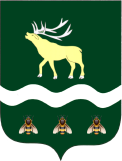 АДМИНИСТРАЦИЯЯКОВЛЕВСКОГО МУНИЦИПАЛЬНОГО РАЙОНА ПРИМОРСКОГО КРАЯ ПОСТАНОВЛЕНИЕ О внесении изменений в постановление Администрации Яковлевского муниципального района от 11.12.2018 № 673-НПА «Об утверждении муниципальной программы «Экономическое развитие и инновационная экономика Яковлевского муниципального района» на 2019-2025 годы»Руководствуясь Федеральным законом от 06.10.2003 № 131-ФЗ «Об общих принципах организации местного самоуправления в Российской Федерации», постановлением Администрации Яковлевского муниципального района от 26.10.2015 № 298-НПА «Об утверждении Порядка разработки, реализации и оценки эффективности муниципальных программ Яковлевского муниципального района», на основании Устава Яковлевского муниципального района, Администрация Яковлевского муниципального района ПОСТАНОВЛЯЕТ:1. Внести в муниципальную программу «Экономическое развитие и инновационная экономика Яковлевского муниципального района» на 2019-2025 годы, утвержденную постановлением Администрации Яковлевского муниципального района от 11.12.2018 № 673-НПА «Об утверждении муниципальной программы «Экономическое развитие и инновационная экономика Яковлевского муниципального района» на 2019-2025 годы» (в ред. постановлений Администрации Яковлевского муниципального района от 22.05.2019 № 199-НПА, от 18.06.2019 № 239-НПА, от 31.12.2019 № 589-НПА, от 13.02.2020 № 73-нпа, от 03.04.2020 № 184-нпа, от 02.09.2020 № 421-нпа, от 28.09.2020 № 455-НПА, от 18.11.2020 № 528-НПА, от 30.12.2020 № 633-НПА, от 27.01.2021 № 24-НПА, от 24.02.2021 № 67-НПА, от 27.07.2021 № 289-НПА, от 29.09.2021 № 391-НПА, от 26.11.2021 № 474-НПА, от 30.12.2021 № 558-НПА, от 03.02.2022 № 47-НПА, от 22.03.2022 № 121-НПА, от 07.06.2022 №303-НПА, от 28.09.2022 № 491-НПА, от 30.12.2022 № 689-НПА), (далее - муниципальная программа) следующие изменения:1.1. Изложить паспорт муниципальной программы в новой редакции согласно приложению № 1 к настоящему постановлению;1.2. Изложить приложение № 4 к муниципальной программе в новой редакции согласно приложению № 2 к настоящему постановлению;1.3. Изложить приложение № 5 к муниципальной программе в новой редакции согласно приложению № 3 к настоящему постановлению;1.4. Изложить приложение № 6 к муниципальной программе в новой редакции согласно приложению № 4 к настоящему постановлению; 1.5. Изложить приложение № 7 к муниципальной программе в новой редакции согласно приложению № 5 к настоящему постановлению.2. Руководителю аппарата Администрации Яковлевского муниципального района (Сомова О.В.) обеспечить публикацию настоящего постановления в газете «Сельский труженик» и размещение на официальном сайте Администрации Яковлевского муниципального района.3. Настоящее постановление вступает в силу со дня его официального опубликования.4. Контроль исполнения настоящего постановления оставляю за собой.Глава района – глава Администрации
Яковлевского муниципального района                                              А.А. Коренчук Приложение № 1 к постановлению АдминистрацииЯковлевского муниципального районаот _______________ № _______-НПАПриложение к постановлению АдминистрацииЯковлевского муниципального районаот 11.12.2018 г. № 673-НПАПАСПОРТМУНИЦИПАЛЬНОЙ ПРОГРАММЫ ЯКОВЛЕВСКОГОМУНИЦИПАЛЬНОГО РАЙОНА «ЭКОНОМИЧЕСКОЕ РАЗВИТИЕ И ИННОВАЦИОННАЯ ЭКОНОМИКА ЯКОВЛЕВСКОГО МУНИЦИПАЛЬНОГО РАЙОНА» НА 2019-2025 ГОДЫ(Далее – Программа)(в ред. постановления Администрации Яковлевского муниципального района от 22.05.2019 № 199-НПА, от 18.06.2019 №239-НПА, от 31.12.2019 № 589-НПА, от 13.02.2020 № 73-нпа, 
от 03.04.2020 №184-нпа, от 02.09.2020 № 421-нпа, от 28.09.2020 № 455-НПА, от 18.11.2020 № 528-НПА, от 30.12.2020 № 633-НПА, от 27.01.2021 № 24-НПА, от 24.02.2021 № 67-НПА, от 27.07.2021 
№ 289-НПА, от 29.09.2021 № 391-НПА, от 26.11.2021 № 474-НПА, от 30.12.2021 № 558-НПА, 
от 03.02.2022 № 47-НПА, от 22.03.2022 № 121-НПА, от 07.06.2022 № 303-НПА, от 28.09.2022 
№ 491-НПА, от 30.12.2022 № 689-НПА)I. ПРИОРИТЕТЫ ГОСУДАРСТВЕННОЙ ПОЛИТИКИ В СФЕРЕ РЕАЛИЗАЦИИ МУНИЦИПАЛЬНОЙ ПРОГРАММЫ. ЦЕЛИ И ЗАДАЧИПриоритеты муниципальной политики в сфере экономического развития Яковлевского муниципального района, а также механизмы их достижения определены исходя из долгосрочных приоритетов, закрепленных в конституции Российской Федерации, Посланиях Президента Российской Федерации Федеральному Собранию Российской Федерации, Концепции долгосрочного социально-экономического развития на период до 2020 года, утвержденной распоряжением Правительства Российской Федерации от 17 ноября 2008 года № 1662-р, Указе Президента Российской Федерации от 07 мая 2012 года № 596 «О долгосрочной государственной экономической политике», а также Стратегии социально-экономического развития Приморского края до 2025 года, утвержденной Законом Приморского края 20 октября 2008 года N 324-КЗ, концепцией территориально-отраслевого развития Яковлевского муниципального района (Схема территориального планирования Яковлевского муниципального района Проектная документация 3 этап Пояснительная записка Концепция), утвержденная решением Думы Яковлевского муниципального  района от 30.07.2013г.  №  896.В соответствии со стратегическими документами, долгосрочные и среднесрочные приоритеты в развитии экономики Яковлевского муниципального района должны обеспечить рост конкурентоспособности экономики как основы для развития экономического  развития и повышения качества жизни населения. Система приоритетов развития Яковлевского муниципального района построена на основе анализа его текущего положения, сильных и слабых сторон его социальной и экономической сферы, анализа имеющихся и перспективных возможностей и существующих и прогнозируемых угроз и вызовов.Исходя из этого, формулируются следующие стратегические направления Программы:стратегическое управление социально-экономическим развитием; повышение эффективности региональных институтов развития;инновационное развитие экономики, ее диверсификация и преодоление инфраструктурных ограничений;повышение инвестиционной привлекательности Яковлевского муниципального района;  развитие конкурентных рынков.Кроме того, приоритеты муниципальной политики в сфере совершенствования системы управления экономическим развитием состоят в повышении качества управленческих решений, что невозможно без создания системы аналитического и информационного обеспечения системы управления, формирования обратной связи по принимаемым решениям и осуществления всестороннего мониторинга внутренних и внешних факторов экономического развития. Другим необходимым условием успешного экономического развития является наличие эффективной и прозрачной системы, обеспечивающей реализацию принципов государственно-частного партнерства.В соответствии со стратегическими приоритетами формируется цель Программы – создание условий для устойчивого роста в Яковлевском муниципальном районе и повышение на этой основе уровня и качества жизни населения Яковлевского муниципального района.Достижение поставленной цели требует формирования комплексного подхода в муниципальном управлении, реализации скоординированных по ресурсам, срокам, исполнителям и результатам мероприятий для решения следующих задач: совершенствование системы управления экономическим развитием Яковлевского муниципального района;совершенствование управления муниципальными  финансами Яковлевского муниципального района;повышение инвестиционной привлекательности Яковлевского муниципального района;развитие малого и среднего предпринимательства  в приоритетных сферах экономики Яковлевского муниципального района;развитие конкуренции на рынках товаров, работ и услуг Яковлевского муниципального района;организация планирования  и исполнения муниципального бюджета;совершенствование межбюджетных отношений в Яковлевском муниципальном районе;совершенствование управления муниципальным долгом Яковлевского муниципального района;реализация функций  хозяйственного управления для обеспечения эффективной деятельности  Администрации Яковлевского муниципального района;обеспечение эффективного владения, пользования и распоряжения объектами имущества  Яковлевского муниципального района;обеспечение учета имущества Яковлевского  района, формирование в отношении него полных и достоверных сведений;обеспечение государственной регистрации права собственности Яковлевского муниципального района на объекты недвижимости имущества;вовлечение в хозяйственный оборот земель сельскохозяйственного назначения;осуществление  муниципального земельного контроля;обеспечение внесения сведений о границах земельных участков и объектов капитального строительства в ЕГРН.В составе Яковлевского муниципального района образовано пять муниципальных образований:Яковлевское сельское поселение;Новосысоевское сельское поселение;Варфоломеевское сельское поселение;Покровское сельское поселение; Яблоновское сельское поселение.На территории района находится 19 населенных пунктов. Среднегодовая численность постоянного населения  Яковлевского муниципального района (по данным Территориального органа Государственной статистики  по Приморскому краю) составила:-  в 2015 году: 14 409 человек;-  в 2016 году: 14 318 человек;-  в 2017 году: 14 094 человек.Таким образом, численность населения в Яковлевском муниципальном районе продолжает уменьшаться, что отражается и на основных показателях социально-экономического развития района. Для изменения тенденции снижения показателей необходимо определить одними  из важнейших направлений Стратегии экономики Яковлевского муниципального района - обеспечение устойчивого и расширенного воспроизводства социально-экономического потенциала района, в том числе  и на основе диверсификации экономики, широкого развития предпринимательства с учетом ресурсного потенциала и выгод транспортно-географического положения относительно экономических центров Приморского края, возможностей выхода со своей продукцией (через морские порты и наземным путям) в северные регионы Тихоокеанской России, а также и на внешний рынок, повышение качества жизни населения на основе ускоренного развития экономики района и создания новых высокооплачиваемых рабочих мест, развития социальной сферы, в том числе малого предпринимательства в сфере производства и услуг, устойчивое и расширенное воспроизводство демографического потенциала района, существенного повышения уровня жизни.  Учитывая существующую структуру экономики Яковлевского муниципального района, муниципальной программой  определены приоритетные направления развития и поддержки малого и среднего предпринимательства, в которых необходимо стимулировать малое и среднее предпринимательство и предусматривать меры  поддержки.К приоритетным направлениям развития поддержки малого и среднего предпринимательства относятся:- производство и переработка сельскохозяйственной продукции;- оказание услуг: социальных, жилищно-коммунальных, бытовых, в области внутреннего туризма;- промышленность пищевая, деревообрабатывающая;- транспорт, строительство.Приоритетным направлениям развития малого и среднего предпринимательства Администрация Яковлевского муниципального района устанавливает льготные условия предоставления земельных участков в аренду.II. СВЕДЕНИЯ ОБ ИНДИКАТОРАХ И НЕПОСРЕДСТВЕННЫХ РЕЗУЛЬТАТАХ РЕАЛИЗАЦИИ МУНИЦИПАЛЬНОЙ ПРОГРАММЫЦелевые показатели (индикаторы) Программы соответствуют ее приоритетам, целям и задачам.Перечень показателей Программы носит открытый характер и предусматривает возможность корректировки в случае потери информативности показателя, изменения приоритетов государственной политики, появления новых технологических и социально-экономических обстоятельств, существенно влияющих на развитие соответствующих сфер экономической деятельности.Целевые индикаторы и показатели муниципальной программы:- объем инвестиций в основной капитал в процентах к предыдущему году;- объем производства товаров, работ, услуг, производимых на территории Яковлевского муниципального района, в процентах к предыдущему году;- доля выполнения мероприятий по хозяйственно- техническому обслуживанию Администрации Яковлевского муниципального района от общего количества запланированных мероприятий;- выполнение плана по доходам от приватизации имущества;- выполнение плана по доходам от аренды имущества;- выполнение плана по доходам от использования земельных участков;- уменьшение площади территории функциональных зон военных объектов Яковлевского муниципального района;- увеличение количества внесенных изменений в Правила землепользования и застройки на территории Яковлевского муниципального района; - количество приобретенных программных продуктов для ведения единой картографической основы;- количество территориальных зон и населенных пунктов, сведения о границах которых внесены в ЕГРН;- количество земельных участков и объектов капитального строительства сведения о границах которых внесены в ЕГРН;- число малых и средних предприятий, включая микропредприятия;- среднесписочная численность работников (без внешних совместителей) средних и малых предприятий, включая микропредприятия;- оборот малых и средних предприятий, включая микропредприятия;- количество вновь зарегистрированных субъектов малого и среднего предпринимательства на территории Яковлевского района;- доля расходов бюджета Яковлевского муниципального района, формируемых в рамках муниципальных программ Яковлевского муниципального района;- отношение среднего уровня расчетной бюджетной обеспеченности двух наиболее обеспеченных поселений  к среднему уровню расчетной бюджетной обеспеченности двух наименее обеспеченных поселений после выравнивания в отчетном финансовом году;- отношение объема расходов на обслуживание муниципального долга Яковлевского муниципального района к объему расходов бюджета Яковлевского муниципального района, за исключением расходов, которые осуществляются за счет субвенций, предоставляемых из федерального и  краевого бюджета;- норматив формирования расходов на содержание органов местного самоуправления.Плановые значения показателей Программы, характеризующих эффективность реализации мероприятий Программы и подпрограмм, приведены в приложении № 1 к настоящей Программе.Показатели (индикаторы) реализации Программы в целом предназначены для оценки наиболее существенных результатов реализации Программы. III. ПЕРЕЧЕНЬ МЕРОПРИЯТИЙ МУНИЦИПАЛЬНОЙ ПРОГРАММЫИ ПЛАН ИХ РЕАЛИЗАЦИИПеречень мероприятий Программы и план их реализации приведены в приложении № 2 к настоящей Программе.Информация об основных мероприятиях подпрограммы № 1 «Развитие малого и среднего предпринимательства в Яковлевском муниципальном районе» на 2019-2025 годы приведена в приложении № 6 к настоящей Программе.Информация об основных мероприятиях подпрограммы № 2 «Повышение эффективности управления муниципальными финансами в Яковлевском муниципальном районе» на 2019-2025 годы приведена в приложении № 7 к настоящей Программе.Каждая подпрограмма  направлена на решение конкретных задач Программы. Решение задач Программы  обеспечивает достижение поставленных целей  Программы. IV. МЕХАНИЗМ РЕАЛИЗАЦИИ МУНИЦИПАЛЬНОЙ ПРОГРАММЫМеханизм реализации Программы направлен на эффективное планирование хода исполнения основных мероприятий, координацию действий участников Программы, обеспечение контроля исполнения мероприятий, проведение мониторинга состояния работ по выполнению Программы, выработку решений при возникновении отклонения хода работ от плана мероприятий Программы.Управление Программой осуществляется ответственным исполнителем – отделом экономического развития Администрации Яковлевского муниципального района.Отдел экономического развития:- обеспечивает разработку, согласование и утверждение Программы в установленном порядке;- организует и обеспечивает совместно с соисполнителями реализацию Программы, обеспечивает внесение изменений в Программу;-  ежегодно проводит оценку эффективности реализации Программы;- подготавливает годовой отчет о ходе реализации и оценки эффективности реализации Программы.Отдел экономического развития Администрации Яковлевского муниципального района, Финансовое управление Администрации Яковлевского муниципального района, МКУ «ХОЗУ» Администрации Яковлевского муниципального района, отдел по имущественным отношениям Администрации Яковлевского муниципального района и отдел архитектуры и градостроительства Администрации Яковлевского муниципального района несут ответственность за достижение показателей Программы. Механизм реализации подпрограммы № 1 направлен на эффективное планирование хода исполнения основных мероприятий, координацию действий участников ее реализации, обеспечение контроля исполнения программных мероприятий, проведение мониторинга состояния работ по выполнению подпрограммы, выработку решений при возникновении отклонения хода работ от плана мероприятий подпрограммы. Реализация подпрограммы обеспечивается ответственным исполнителем – отделом экономического развития Администрации Яковлевского муниципального района и соисполнителем отделом по имущественным отношениям Администрации Яковлевского муниципального района.Мероприятия подпрограммы реализуются путем предоставления субъектам малого и среднего предпринимательства и физическим лицам, применяющим специальный налоговый режим «Налог на профессиональный доход», следующих видов поддержки: финансовой и имущественной.В случае признания Яковлевского муниципального района получателем субсидий в рамках поддержки  малого и среднего предпринимательства, за счет средств краевого и федерального бюджетов указанные средства предусматриваются как источник финансирования подпрограммы.Финансовая поддержка, предусмотренная  подпрограммой, оказывается субъектам малого и среднего предпринимательства Яковлевского муниципального района, производящим и реализующим товары (работы, услуги), предназначенные для внутреннего рынка Российской Федерации, в форме субсидий, предоставляемых в соответствии с Порядком, утвержденным постановлением  Администрации Яковлевского муниципального района от 29.10.2015г. № 377 «Об утверждении Порядка предоставления субсидий субъектам малого и среднего предпринимательства Яковлевского муниципального района, производящим и реализующим товары (работы, услуги), предназначенные для внутреннего рынка Российской Федерации и (или) экспорта».Имущественная поддержка субъектам малого и среднего предпринимательства и организациям, образующим инфраструктуры поддержки субъектов малого и среднего предпринимательства, оказывается в соответствии с решением Думы Яковлевского муниципального района от 28.11.2017г. № 654-НПА «Об имущественной поддержке субъектов малого и среднего предпринимательства при предоставлении муниципального имущества».Механизм реализации подпрограммы № 2 направлен на эффективное планирование хода исполнения программных мероприятий, проведение мониторинга  состояния работ по выполнению подпрограммы, выработку решений при возникновении отклонения хода работ от плана мероприятий подпрограммы.Управление подпрограммой осуществляется ответственным исполнителем – финансовым управлением Администрации Яковлевского муниципального района. Для долгосрочного финансового планирования, организации  бюджетного процесса и совершенствование межбюджетных отношений в Яковлевском муниципальном районе планируется реализовывать план мероприятий, включающий следующие направления: -	совершенствование бюджетного процесса;-	совершенствование межбюджетных отношений в Яковлевском муниципальном районе;-	совершенствование управления муниципальным долгом Яковлевского муниципального района.Развитие системы управления в сфере муниципальных финансов будет осуществляться в первую очередь по следующим взаимосвязанным направлениям:-	долгосрочное бюджетное планирование, направленное на усиление роли бюджетной системы Яковлевского муниципального района в развитии экономики, обеспечении устойчивого экономического роста, определении приоритетов в бюджетной политике, выявлении проблем и рисков и разработку мероприятий по их устранению в долгосрочной перспективе;-	долгосрочное финансовое  планирование, которое позволяет проанализировать угрозы и  возможности, которые могут возникнуть в перспективном периоде, оценить влияние ожидаемых изменений в экономике и демографической ситуации  на состояние муниципальных финансов, определить объемы ресурсов, требующихся для реализации приоритетных задач экономического развития, своевременно  выявить необходимость  реформирования бюджетной сферы с целью обеспечения долгосрочной сбалансированности доходов и расходов Яковлевского муниципального района.В результате будут обеспечены:- создание стабильных финансовых условий  для устойчивого экономического роста, повышения уровня и качества жизни населения района;- создание условий для повышения  эффективности финансового управления для выполнения муниципальных функций и обеспечения потребностей граждан и общества в муниципальных услугах, увеличения их доступности и качества;- перевод большей части средств Яковлевского муниципального района на принципы программно-целевого планирования.В результате доля бюджета Яковлевского муниципального района, формируемая на основе муниципальных программ Яковлевского муниципального района, составит  не менее 90 процентов, что будет свидетельствовать о высоком качестве планирования социально-экономического развития.Управление отдельными мероприятиями Программы:Управление «Мероприятием по организации хозяйственно-технического и учетно-статистического обеспечения деятельности Администрации Яковлевского муниципального района» осуществляется МКУ «ХОЗУ» Администрации Яковлевского муниципального района.Управление отдельным мероприятием Муниципальной программы «Мероприятия по управлению объектами имущества Яковлевского муниципального района, закрепленными за муниципальными учреждениями, находящимися в собственности Яковлевского муниципального района земельными участками, а также имуществом, составляющим казну Яковлевского муниципального района» осуществляется отделом по имущественным отношениям Администрации Яковлевского муниципального района.Управление отдельным мероприятием Муниципальной программы «Разработка и утверждение документов территориального планирования» осуществляется отделом архитектуры и градостроительства Администрации Яковлевского муниципального района.Управление отдельным мероприятием Муниципальной программы «Проведение муниципальным образованием комплексных кадастровых работ» осуществляется отделом архитектуры и градостроительства Администрации Яковлевского муниципального района.V. ПРОГНОЗ СВОДНЫХ ПОКАЗАТЕЛЕЙ МУНИЦИПАЛЬНЫХ ЗАДАНИЙНА ОКАЗАНИЕ МУНИЦИПАЛЬНЫХ УСЛУГ (РАБОТ) МУНИЦИПАЛЬНЫМИ УЧРЕЖДЕНИЯМИ В РАМКАХ МУНИЦИПАЛЬНОЙ ПРОГРАММЫПрогноз сводных показателей муниципальных заданий на оказание муниципальных услуг (работ) муниципальными учреждениями по Программе приведен в приложении № 3 к настоящей Программе.VI. РЕСУРСНОЕ ОБЕСПЕЧЕНИЕ РЕАЛИЗАЦИИ МУНИЦИПАЛЬНОЙ ПРОГРАММЫИнформация о ресурсном обеспечении реализации Программы за счет средств бюджета Яковлевского муниципального района с расшифровкой по подпрограммам, отдельным мероприятиям, а также по годам реализации Программы приведена в приложении № 4 к настоящей Программе.Информация о прогнозной оценке расходов на реализацию Программы за счет всех источников приведена в приложении № 5 к настоящей Программе.Приложение № 4к постановлению АдминистрацииЯковлевского муниципального районаот ______________№ __________-НПАПриложение № 6 к муниципальной программеЯковлевского муниципального района«Экономическое развитие и инновационная экономикаЯковлевского муниципального района» на 2019-2025 годы,утвержденной постановлением АдминистрацииЯковлевского муниципального районаот 11.12.2018 г. № 673-НПАПАСПОРТПОДПРОГРАММЫ № 1«РАЗВИТИЕ МАЛОГО И СРЕДНЕГО ПРЕДПРИНИМАТЕЛЬСТВА В ЯКОВЛЕВСКОМ МУНИЦИПАЛЬНОМ РАЙОНЕ» на 2019-2025 ГОДЫ(Далее – подпрограмма)Приложение № 5к постановлению АдминистрацииЯковлевского муниципального районаот _____________ №_______-НПАПриложение № 7 к муниципальной программеЯковлевского муниципального района«Экономическое развитие и инновационная экономикаЯковлевского муниципального района» на 2019-2025 годы,утвержденной постановлением АдминистрацииЯковлевского муниципального районаот 11.12.2018 г. № 673-НПАПАСПОРТПОДПРОГРАММЫ № 2«ПОВЫШЕНИЕ ЭФФЕКТИВНОСТИ УПРАВЛЕНИЯ
МУНИЦИПАЛЬНЫМИ ФИНАНСАМИ В ЯКОВЛЕВСКОМ
МУНИЦИПАЛЬНОМ РАЙОНЕ» на 2019-2025 ГОДЫ(Далее – подпрограмма)от30.01.2023с. Яковлевка №44-НПАОтветственный исполнитель Программыотдел экономического развития Администрации Яковлевского муниципального районаСоисполнители Программыфинансовое управление Администрации Яковлевского муниципального района;отдел по имущественным отношениям Администрации Яковлевского муниципального района;отдел архитектуры и градостроительства Администрации Яковлевского муниципального района;отдел финансового контроля Администрации Яковлевского муниципального района;Администрация Яковлевского муниципального района;МКУ «ХОЗУ» Администрации Яковлевского муниципального района.Структура Программыподпрограмма № 1 «Развитие малого и среднего предпринимательства в Яковлевском муниципальном районе» на 2019-2025 годы (далее - подпрограмма №1). Паспорт подпрограммы № 1 в приложении № 6 к муниципальной Программе;подпрограмма № 2 «Повышение эффективности управления муниципальными финансами в Яковлевском муниципальном районе» на 2019-2025 годы (далее - подпрограмма № 2) Паспорте подпрограммы № 2 приведена в приложении № 7 к Программе.отдельные мероприятия:«Мероприятия по организации хозяйственно-технического и учетно-статистического обеспечения деятельности Администрации Яковлевского муниципального района»;«Мероприятия по управлению и распоряжению имуществом, находящемся в собственности и в ведении Яковлевского муниципального района»;«Разработка и утверждение документов территориального планирования»;«Проведение муниципальным образованием комплексных кадастровых работ».Цели Программысоздание условий для устойчивого экономического роста в Яковлевском муниципальном районе и повышения на этой основе уровня и качества жизни населения Яковлевского муниципального районаЗадачи Программысовершенствование системы управления экономическим  развитием Яковлевского  муниципального района;совершенствование системы управления государственными и муниципальными финансами Яковлевского муниципального района;повышение инвестиционной привлекательности Яковлевского муниципального района;развитие малого и среднего предпринимательства в приоритетных сферах экономики Яковлевского муниципального района;развитие конкуренции  на рынках товаров и услуг;организация планирования и исполнения бюджета Яковлевского муниципального района;совершенствование межбюджетных отношений в Яковлевском муниципальном районе;совершенствование управления муниципальным долгом Яковлевского муниципального района;реализация функций хозяйственного управления для обеспечения эффективной деятельности Администрации Яковлевского муниципального района;обеспечение эффективного владения, пользования и  распоряжения объектами имущества Яковлевского муниципального района;обеспечение учета имущества Яковлевского муниципального района, формирование в отношении него полных и достоверных сведений;обеспечение государственной регистрации права собственности Яковлевского муниципального района на объекты недвижимости имущества;вовлечение в хозяйственный оборот земель сельскохозяйственного назначения;осуществление муниципального земельного контроля;обеспечение внесения сведений о границах земельных участков и объектов капитального строительства в ЕГРН.Сроки реализации Программы2019-2025 годыОбъемы бюджетных ассигнований Программы (с расшифровкой по годам и источникам финансирования)общий объем финансирования на реализацию Программы составляет – 494 420 854,52 руб. в том числе:2019 год – 40 790 729,70 руб.;2020 год – 45 641 843,59 руб.;2021 год – 54 343 837,09 руб.;2022 год – 88 897 574,14 руб.;2023 год – 86 426 580,00 руб.;2024 год – 87 892 660,00 руб.;2025 год – 90 427 630,00 руб.Сумма средств, запланированная в бюджете района составляет – 417 753 085,72 руб. в том числе:2019 год – 32 583 660,90  руб.;2020 год – 33 802 193,59  руб.;2021 год – 42 739 637,09  руб.;2022 год – 77 489 724,14  руб.;2023 год – 75 223 580,00  руб.;2024 год – 76 689 660,00  руб.;2025 год – 79 224 630,00  руб.прогнозная оценка средств, привлекаемых на реализацию целей Программы из средств краевого бюджета – 76 667 768,80  руб., в том числе:2019 год – 8 207 068,80 руб.;2020 год – 11 839 650,00 руб.;2021 год – 11 604 200,00 руб.;2022 год – 11 407 850,00 руб.;2023 год – 11 203 000,00 руб.;2024 год – 11 203 000,00 руб.;2025 год – 11 203 000,00 руб.Индикаторы достижения цели- объем инвестиций в основной капитал в процентах к предыдущему году;- объем производства товаров, работ, услуг, производимых на территории Яковлевского муниципального района, в процентах к предыдущему году;- доля выполнения мероприятий по хозяйственно- техническому обслуживанию Администрации Яковлевского муниципального района от общего количества запланированных мероприятий;- выполнение плана по доходам от приватизации имущества;- выполнение плана по доходам от аренды имущества;- выполнение плана по доходам от использования земельных участков;- уменьшение площади территории функциональных зон военных объектов Яковлевского муниципального района;- увеличение количества внесенных изменений в Правила землепользования и застройки на территории Яковлевского муниципального района; - количество приобретенных программных продуктов для ведения единой картографической основы;- количество территориальных зон и населенных пунктов, сведения о границах которых внесены в ЕГРН;- количество земельных участков и объектов капитального строительства сведения о границах которых внесены в ЕГРН;- число  малых и средних предприятий, включая микропредприятия;- среднесписочная численность работников (без внешних совместителей) средних и малых предприятий, включая микропредприятия;- оборот малых и средних предприятий, включая микропредприятия;- количество вновь зарегистрированных субъектов малого и среднего предпринимательства на территории Яковлевского района;- доля расходов бюджета Яковлевского муниципального района, формируемых в рамках муниципальных программ Яковлевского муниципального района;- отношение среднего уровня расчетной бюджетной обеспеченности двух наиболее обеспеченных поселений  к среднему уровню расчетной бюджетной обеспеченности двух наименее обеспеченных поселений после выравнивания в отчетном финансовом году;- отношение объема расходов на обслуживание муниципального долга Яковлевского муниципального района к объему расходов бюджета Яковлевского муниципального района, за исключением расходов, которые осуществляются за счет субвенций, предоставляемых из федерального и  краевого бюджета;- норматив формирования расходов на содержание органов местного самоуправления.к постановлению Администрациик постановлению Администрациик постановлению АдминистрацииЯковлевского муниципального районаЯковлевского муниципального районаЯковлевского муниципального районаот ______________ № _______-НПАот ______________ № _______-НПАот ______________ № _______-НПАПриложение № 4 к муниципальной программеПриложение № 4 к муниципальной программеПриложение № 4 к муниципальной программеЯковлевского муниципального районаЯковлевского муниципального районаЯковлевского муниципального района"Экономическое развитие и инновационная экономика"Экономическое развитие и инновационная экономика"Экономическое развитие и инновационная экономикаЯковлевского муниципального района" на 2019-2025 годы,Яковлевского муниципального района" на 2019-2025 годы,Яковлевского муниципального района" на 2019-2025 годы,утвержденной постановлением Администрацииутвержденной постановлением Администрацииутвержденной постановлением АдминистрацииЯковлевского муниципального района  Яковлевского муниципального района  Яковлевского муниципального района  от 11.12.2018 г. № 673-НПАот 11.12.2018 г. № 673-НПАот 11.12.2018 г. № 673-НПАРЕСУРСНОЕ ОБЕСПЕЧЕНИЕ РЕАЛИЗАЦИИРЕСУРСНОЕ ОБЕСПЕЧЕНИЕ РЕАЛИЗАЦИИРЕСУРСНОЕ ОБЕСПЕЧЕНИЕ РЕАЛИЗАЦИИРЕСУРСНОЕ ОБЕСПЕЧЕНИЕ РЕАЛИЗАЦИИРЕСУРСНОЕ ОБЕСПЕЧЕНИЕ РЕАЛИЗАЦИИРЕСУРСНОЕ ОБЕСПЕЧЕНИЕ РЕАЛИЗАЦИИРЕСУРСНОЕ ОБЕСПЕЧЕНИЕ РЕАЛИЗАЦИИРЕСУРСНОЕ ОБЕСПЕЧЕНИЕ РЕАЛИЗАЦИИРЕСУРСНОЕ ОБЕСПЕЧЕНИЕ РЕАЛИЗАЦИИРЕСУРСНОЕ ОБЕСПЕЧЕНИЕ РЕАЛИЗАЦИИРЕСУРСНОЕ ОБЕСПЕЧЕНИЕ РЕАЛИЗАЦИИРЕСУРСНОЕ ОБЕСПЕЧЕНИЕ РЕАЛИЗАЦИИРЕСУРСНОЕ ОБЕСПЕЧЕНИЕ РЕАЛИЗАЦИИРЕСУРСНОЕ ОБЕСПЕЧЕНИЕ РЕАЛИЗАЦИИРЕСУРСНОЕ ОБЕСПЕЧЕНИЕ РЕАЛИЗАЦИИМУНИЦИПАЛЬНОЙ ПРОГРАММЫ ЯКОВЛЕВСКОГО МУНИЦИПАЛЬНОГО РАЙОНАМУНИЦИПАЛЬНОЙ ПРОГРАММЫ ЯКОВЛЕВСКОГО МУНИЦИПАЛЬНОГО РАЙОНАМУНИЦИПАЛЬНОЙ ПРОГРАММЫ ЯКОВЛЕВСКОГО МУНИЦИПАЛЬНОГО РАЙОНАМУНИЦИПАЛЬНОЙ ПРОГРАММЫ ЯКОВЛЕВСКОГО МУНИЦИПАЛЬНОГО РАЙОНАМУНИЦИПАЛЬНОЙ ПРОГРАММЫ ЯКОВЛЕВСКОГО МУНИЦИПАЛЬНОГО РАЙОНАМУНИЦИПАЛЬНОЙ ПРОГРАММЫ ЯКОВЛЕВСКОГО МУНИЦИПАЛЬНОГО РАЙОНАМУНИЦИПАЛЬНОЙ ПРОГРАММЫ ЯКОВЛЕВСКОГО МУНИЦИПАЛЬНОГО РАЙОНАМУНИЦИПАЛЬНОЙ ПРОГРАММЫ ЯКОВЛЕВСКОГО МУНИЦИПАЛЬНОГО РАЙОНАМУНИЦИПАЛЬНОЙ ПРОГРАММЫ ЯКОВЛЕВСКОГО МУНИЦИПАЛЬНОГО РАЙОНАМУНИЦИПАЛЬНОЙ ПРОГРАММЫ ЯКОВЛЕВСКОГО МУНИЦИПАЛЬНОГО РАЙОНАМУНИЦИПАЛЬНОЙ ПРОГРАММЫ ЯКОВЛЕВСКОГО МУНИЦИПАЛЬНОГО РАЙОНАМУНИЦИПАЛЬНОЙ ПРОГРАММЫ ЯКОВЛЕВСКОГО МУНИЦИПАЛЬНОГО РАЙОНАМУНИЦИПАЛЬНОЙ ПРОГРАММЫ ЯКОВЛЕВСКОГО МУНИЦИПАЛЬНОГО РАЙОНАМУНИЦИПАЛЬНОЙ ПРОГРАММЫ ЯКОВЛЕВСКОГО МУНИЦИПАЛЬНОГО РАЙОНАМУНИЦИПАЛЬНОЙ ПРОГРАММЫ ЯКОВЛЕВСКОГО МУНИЦИПАЛЬНОГО РАЙОНА"ЭКОНОМИЧЕСКОЕ РАЗВИТИЕ И ИННОВАЦИОННАЯ ЭКОНОМИКА"ЭКОНОМИЧЕСКОЕ РАЗВИТИЕ И ИННОВАЦИОННАЯ ЭКОНОМИКА"ЭКОНОМИЧЕСКОЕ РАЗВИТИЕ И ИННОВАЦИОННАЯ ЭКОНОМИКА"ЭКОНОМИЧЕСКОЕ РАЗВИТИЕ И ИННОВАЦИОННАЯ ЭКОНОМИКА"ЭКОНОМИЧЕСКОЕ РАЗВИТИЕ И ИННОВАЦИОННАЯ ЭКОНОМИКА"ЭКОНОМИЧЕСКОЕ РАЗВИТИЕ И ИННОВАЦИОННАЯ ЭКОНОМИКА"ЭКОНОМИЧЕСКОЕ РАЗВИТИЕ И ИННОВАЦИОННАЯ ЭКОНОМИКА"ЭКОНОМИЧЕСКОЕ РАЗВИТИЕ И ИННОВАЦИОННАЯ ЭКОНОМИКА"ЭКОНОМИЧЕСКОЕ РАЗВИТИЕ И ИННОВАЦИОННАЯ ЭКОНОМИКА"ЭКОНОМИЧЕСКОЕ РАЗВИТИЕ И ИННОВАЦИОННАЯ ЭКОНОМИКА"ЭКОНОМИЧЕСКОЕ РАЗВИТИЕ И ИННОВАЦИОННАЯ ЭКОНОМИКА"ЭКОНОМИЧЕСКОЕ РАЗВИТИЕ И ИННОВАЦИОННАЯ ЭКОНОМИКА"ЭКОНОМИЧЕСКОЕ РАЗВИТИЕ И ИННОВАЦИОННАЯ ЭКОНОМИКА"ЭКОНОМИЧЕСКОЕ РАЗВИТИЕ И ИННОВАЦИОННАЯ ЭКОНОМИКА"ЭКОНОМИЧЕСКОЕ РАЗВИТИЕ И ИННОВАЦИОННАЯ ЭКОНОМИКАЯКОВЛЕВСКОГО МУНИЦИПАЛЬНОГО РАЙОНА" НА 2019-2025 ГОДЫЯКОВЛЕВСКОГО МУНИЦИПАЛЬНОГО РАЙОНА" НА 2019-2025 ГОДЫЯКОВЛЕВСКОГО МУНИЦИПАЛЬНОГО РАЙОНА" НА 2019-2025 ГОДЫЯКОВЛЕВСКОГО МУНИЦИПАЛЬНОГО РАЙОНА" НА 2019-2025 ГОДЫЯКОВЛЕВСКОГО МУНИЦИПАЛЬНОГО РАЙОНА" НА 2019-2025 ГОДЫЯКОВЛЕВСКОГО МУНИЦИПАЛЬНОГО РАЙОНА" НА 2019-2025 ГОДЫЯКОВЛЕВСКОГО МУНИЦИПАЛЬНОГО РАЙОНА" НА 2019-2025 ГОДЫЯКОВЛЕВСКОГО МУНИЦИПАЛЬНОГО РАЙОНА" НА 2019-2025 ГОДЫЯКОВЛЕВСКОГО МУНИЦИПАЛЬНОГО РАЙОНА" НА 2019-2025 ГОДЫЯКОВЛЕВСКОГО МУНИЦИПАЛЬНОГО РАЙОНА" НА 2019-2025 ГОДЫЯКОВЛЕВСКОГО МУНИЦИПАЛЬНОГО РАЙОНА" НА 2019-2025 ГОДЫЯКОВЛЕВСКОГО МУНИЦИПАЛЬНОГО РАЙОНА" НА 2019-2025 ГОДЫЯКОВЛЕВСКОГО МУНИЦИПАЛЬНОГО РАЙОНА" НА 2019-2025 ГОДЫЯКОВЛЕВСКОГО МУНИЦИПАЛЬНОГО РАЙОНА" НА 2019-2025 ГОДЫЯКОВЛЕВСКОГО МУНИЦИПАЛЬНОГО РАЙОНА" НА 2019-2025 ГОДЫЗА СЧЕТ СРЕДСТВ БЮДЖЕТА ЯКОВЛЕВСКОГО МУНИЦИПАЛЬНОГО РАЙОНА ЗА СЧЕТ СРЕДСТВ БЮДЖЕТА ЯКОВЛЕВСКОГО МУНИЦИПАЛЬНОГО РАЙОНА ЗА СЧЕТ СРЕДСТВ БЮДЖЕТА ЯКОВЛЕВСКОГО МУНИЦИПАЛЬНОГО РАЙОНА ЗА СЧЕТ СРЕДСТВ БЮДЖЕТА ЯКОВЛЕВСКОГО МУНИЦИПАЛЬНОГО РАЙОНА ЗА СЧЕТ СРЕДСТВ БЮДЖЕТА ЯКОВЛЕВСКОГО МУНИЦИПАЛЬНОГО РАЙОНА ЗА СЧЕТ СРЕДСТВ БЮДЖЕТА ЯКОВЛЕВСКОГО МУНИЦИПАЛЬНОГО РАЙОНА ЗА СЧЕТ СРЕДСТВ БЮДЖЕТА ЯКОВЛЕВСКОГО МУНИЦИПАЛЬНОГО РАЙОНА ЗА СЧЕТ СРЕДСТВ БЮДЖЕТА ЯКОВЛЕВСКОГО МУНИЦИПАЛЬНОГО РАЙОНА ЗА СЧЕТ СРЕДСТВ БЮДЖЕТА ЯКОВЛЕВСКОГО МУНИЦИПАЛЬНОГО РАЙОНА ЗА СЧЕТ СРЕДСТВ БЮДЖЕТА ЯКОВЛЕВСКОГО МУНИЦИПАЛЬНОГО РАЙОНА ЗА СЧЕТ СРЕДСТВ БЮДЖЕТА ЯКОВЛЕВСКОГО МУНИЦИПАЛЬНОГО РАЙОНА ЗА СЧЕТ СРЕДСТВ БЮДЖЕТА ЯКОВЛЕВСКОГО МУНИЦИПАЛЬНОГО РАЙОНА ЗА СЧЕТ СРЕДСТВ БЮДЖЕТА ЯКОВЛЕВСКОГО МУНИЦИПАЛЬНОГО РАЙОНА ЗА СЧЕТ СРЕДСТВ БЮДЖЕТА ЯКОВЛЕВСКОГО МУНИЦИПАЛЬНОГО РАЙОНА ЗА СЧЕТ СРЕДСТВ БЮДЖЕТА ЯКОВЛЕВСКОГО МУНИЦИПАЛЬНОГО РАЙОНА № п/пСтатусНаименованиеОтветственный исполнитель, соисполнителиКод бюджетной классификацииКод бюджетной классификацииКод бюджетной классификацииКод бюджетной классификацииРасходы ( руб.), годыРасходы ( руб.), годыРасходы ( руб.), годыРасходы ( руб.), годыРасходы ( руб.), годыРасходы ( руб.), годыРасходы ( руб.), годы№ п/пСтатусНаименованиеОтветственный исполнитель, соисполнителиГРБСРзПрЦСРВР20192020202120222023202420251234567891011121314151.Муниципальная программа "Экономическое развитие и инновационная экономика Яковлевского муниципального района" на 2019-2025 годыВсего00000015 0 00 0000000032 583 660,9033 802 193,5942 739 637,0977 489 724,1475 223 580,0076 689 660,0079 224 630,001.Муниципальная программа "Экономическое развитие и инновационная экономика Яковлевского муниципального района" на 2019-2025 годыотдел экономического развития Администрации Яковлевского муниципального района977041215 1 00 0000000020 000,0015 000,0020 000,0066 850,00370 000,00170 000,00170 000,001.Муниципальная программа "Экономическое развитие и инновационная экономика Яковлевского муниципального района" на 2019-2025 годыфинансовое управление  Администрации Яковлевского муниципального района971010615 2 00 0000000014 238 913,6313 148 317,4815 460 064,4116 936 020,0413 146 550,0012 363 900,0012 362 900,001.Муниципальная программа "Экономическое развитие и инновационная экономика Яковлевского муниципального района" на 2019-2025 годыАдминистрация Яковлевского муниципального района977000015 0 00 000000000,000,000,0036 429 030,5439 840 000,0041 360 000,0042 770 000,001.Муниципальная программа "Экономическое развитие и инновационная экономика Яковлевского муниципального района" на 2019-2025 годыотдел финансового контроля Администрации Яковлевского муниципального района977010615 2 01 00000000748 232,98764 824,04921 926,800,000,000,000,001.Муниципальная программа "Экономическое развитие и инновационная экономика Яковлевского муниципального района" на 2019-2025 годыМКУ "ХОЗУ" Администрации Яковлевского муниципального района985011315 0 01 0000000016 402 029,6217 817 407,6923 952 543,7520 256 157,5919 600 000,0020 400 000,0021 500 000,001.Муниципальная программа "Экономическое развитие и инновационная экономика Яковлевского муниципального района" на 2019-2025 годыотдел по имущественным отношениям  Администрации Яковлевского муниципального района977011315 0 02 00000000851 818,001 166 644,381 185 102,131 691 665,971 200 000,001 250 000,001 250 000,001.Муниципальная программа "Экономическое развитие и инновационная экономика Яковлевского муниципального района" на 2019-2025 годыотдел архитектуры и градостроительства Администрации Яковлевского муниципального района97711315 0 00 00000000322 666,67890 000,001 200 000,002 110 000,001 067 030,001 145 760,001 171 730,001.1.Подпрограмма №1 "Развитие малого и среднего предпринимательства в Яковлевском муниципальном районе" на 2019-2025 годыотдел экономического развития Администрации Яковлевского муниципального района977041215 1 00 0000000020 000,0015 000,0020 000,0066 850,00370 000,00170 000,00170 000,001.1.1.основное мероприятиеФинансовая поддержка субъектов малого и среднего предпринимательстваотдел экономического развития Администрации Яковлевского муниципального района977041215 1 01 000000000,000,000,000,00300 000,00100 000,00100 000,001.1.1.1.мероприятиеВозмещения части затрат (планируемых и (или) фактически произведенных) субъектов малого предпринимательства, производящих и реализующих товары (работы, услуги), связанных с регистрацией юридического лица, индивидуального предпринимателя, началом предпринимательской деятельности отдел экономического развития Администрации Яковлевского муниципального района977041215 1 01 201900000,000,000,000,00300 000,00100 000,00100 000,001.1.2.основное мероприятиеФормирование положительного образа предпринимателя, популяризация роли предпринимательстваотдел экономического развития Администрации Яковлевского муниципального района977041215 1 02 0000000020 000,0015 000,0020 000,0016 850,0020 000,0020 000,0020 000,001.1.2.1.мероприятиеОрганизация и проведение ежегодного конкурса «Лучший предприниматель года».отдел экономического развития Администрации Яковлевского муниципального района977041215 1 02 2020024020 000,0015 000,0020 000,0016 850,0020 000,0020 000,0020 000,001.1.2.2.мероприятиеОсуществление информационной поддержки,  в том числе в сети Интернет.отдел экономического развития Администрации Яковлевского муниципального района977041215 1 02 202000000,000,000,000,000,000,000,001.1.2.3.мероприятиеОрганизация и предоставление консультаций субъектам малого и среднего предпринимательства. отдел экономического развития Администрации Яковлевского муниципального района977041215 1 02 202000000,000,000,000,000,000,000,001.1.3.основное мероприятиеИмущественная поддержка субъектов малого и среднего предпринимательства и организаций образующих инфраструктуру поддержки субъектов малого и среднего предпринимательстваотдел по имущественным отношениям Администрации Яковлевского муниципального района977041215 1 02 202000000,000,000,000,000,000,000,001.1.4.основное мероприятиеФинансовая поддержка субъектам социального предпринимательстваотдел экономического развития Администрации Яковлевского муниципального района977041215 1 04 000008100,000,000,0050 000,0050 000,0050 000,0050 000,001.1.4.1.мероприятиеФинансовая поддержка субъектам социального предпринимательстваотдел экономического развития Администрации Яковлевского муниципального района977041215 1 04 210508100,000,000,0050 000,0050 000,0050 000,0050 000,001.2.Подпрограмма №2 "Повышение эффективности управления муниципальными финансами в Яковлевском муниципальном районе" на 2019-2025 годыВсего00000015 2 00 0000000014 987 146,6113 913 141,5216 381 991,2150 089 530,7649 186 550,0049 773 900,0050 932 900,001.2.Подпрограмма №2 "Повышение эффективности управления муниципальными финансами в Яковлевском муниципальном районе" на 2019-2025 годыфинансовое управление Администрации Яковлевского муниципального района971010615 2 00 0000000014 238 913,6313 148 317,4815 460 064,4116 936 020,0413 146 550,0012 363 900,0012 362 900,001.2.Подпрограмма №2 "Повышение эффективности управления муниципальными финансами в Яковлевском муниципальном районе" на 2019-2025 годыАдминистрация Яковлевского муниципального района 977000015 2 04 000000000,000,000,0033 153 510,7236 040 000,0037 410 000,0038 570 000,001.2.Подпрограмма №2 "Повышение эффективности управления муниципальными финансами в Яковлевском муниципальном районе" на 2019-2025 годыотдел финансового контроля Администрации Яковлевского муниципального района977010615 2 01 00000000748 232,98764 824,04921 926,800,000,000,000,001.2.1.основное мероприятиеУправление бюджетным процессомфинансовое управление Администрации Яковлевского муниципального района971010615 2 01 000000005 644 330,665 851 531,556 371 164,380,000,000,000,001.2.1.основное мероприятиеУправление бюджетным процессомотдел финансового контроля Администрации Яковлевского муниципального района977010615 2 01 00000000748 232,98764 824,04921 926,800,000,000,000,001.2.1.1.мероприятиеРуководство и управление в сфере установленных функций органов местного самоуправления Яковлевского муниципального районафинансовое управление Администрации Яковлевского муниципального района971010615 2 01 100300005 386 827,475 851 531,556 371 164,380,000,000,000,001.2.1.1.мероприятиеРуководство и управление в сфере установленных функций органов местного самоуправления Яковлевского муниципального районаотдел финансового контроля Администрации Яковлевского муниципального района977010615 2 01 10030000719 432,50764 824,04921 926,800,000,000,000,001.2.1.2.мероприятиеПогашение просроченной кредиторской задолженностифинансовое управление Администрации Яковлевского муниципального района971010615 2 01 20520120257 503,190,000,000,000,000,000,001.2.1.2.мероприятиеПогашение просроченной кредиторской задолженностиотдел финансового контроля Администрации Яковлевского муниципального района977010615 2 01 2052012028 800,480,000,000,000,000,000,001.2.2.основное мероприятиеСовершенствование межбюджетных отношений в Яковлевском муниципальном районефинансовое управление Администрации Яковлевского муниципального района971140115 2 02 000000008 285 920,487 044 250,008 989 900,009 291 950,005 496 550,004 463 900,004 462 900,001.2.2.1.мероприятиеВыравнивание бюджетной обеспеченности поселений из районного фонда финансовой поддержки финансовое управление Администрации Яковлевского муниципального района971140115 2 02 600305104 964 368,004 794 250,005 459 900,005 708 700,004 996 550,003 963 900,003 962 900,001.2.2.2.мероприятиеДотации на поддержку мер по обеспечению сбалансированности бюджетов сельских поселенийфинансовое управление Администрации Яковлевского муниципального района971140115 2 02 600405103 321 552,482 250 000,003 530 000,003 583 250,00500 000,00500 000,00500 000,001.2.3.основное мероприятиеСовершенствование управления муниципальным долгомфинансовое управление Администрации Яковлевского муниципального района971130115 2 03 00000730308 662,49252 535,9399 000,0316 051,57100 000,00100 000,00100 000,001.2.3.1.мероприятиеПроцентные платежи по муниципальному долгуфинансовое управление Администрации Яковлевского муниципального района971130115 2 03 10090730308 662,49252 535,9399 000,0316 051,57100 000,00100 000,00100 000,001.2.4.основное мероприятиеМуниципальное управление в Яковлевском муниципальном районеВсего000000015 2 04 100300000,000,000,0040 781 529,1943 590 000,0045 210 000,0046 370 000,001.2.4.основное мероприятиеМуниципальное управление в Яковлевском муниципальном районефинансовое управление Администрации Яковлевского муниципального района971010615 2 04 100300000,000,000,007 628 018,477 550 000,007 800 000,007 800 000,001.2.4.основное мероприятиеМуниципальное управление в Яковлевском муниципальном районеАдминистрация  Яковлевского муниципального района977000015 2 04 100300000,000,000,0033 153 510,7236 040 000,0037 410 000,0038 570 000,001.2.4.1.мероприятиеРуководство и управление в сфере установленных функций органов местного самоуправления Яковлевского муниципального районафинансовое управление Администрации Яковлевского муниципального района971010615 2 04 100300000,000,000,007 628 018,477 550 000,007 800 000,007 800 000,001.2.4.1.мероприятиеРуководство и управление в сфере установленных функций органов местного самоуправления Яковлевского муниципального районаАдминистрация  Яковлевского муниципального района977000015 2 04 100300000,000,000,0033 153 510,7236 040 000,0037 410 000,0038 570 000,001.3.отдельное мероприятиеМероприятия по организации хозяйственно-технического и учетно-статистического обеспечения деятельности Администрации Яковлевского муниципального районаВсего00000015 0 01 0000000016 402 029,6217 817 407,6923 952 543,7523 531 677,4123 400 000,0024 350 000,0025 700 000,001.3.отдельное мероприятиеМероприятия по организации хозяйственно-технического и учетно-статистического обеспечения деятельности Администрации Яковлевского муниципального районамуниципальное казенное учреждение «Хозяйственное управление по обслуживанию муниципальных учреждений Яковлевского муниципального района»985011315 0 01 7001000016 402 029,6217 817 407,6923 952 543,7520 256 157,5919 600 000,0020 400 000,0021 500 000,001.3.отдельное мероприятиеМероприятия по организации хозяйственно-технического и учетно-статистического обеспечения деятельности Администрации Яковлевского муниципального районаАдминистрация Яковлевского муниципального района 977011315 0 01 700100000,000,000,003 275 519,823 800 000,003 950 000,004 200 000,001.3.1.мероприятиеРасходы на обеспечение деятельности (оказание услуг, выполнение работ) муниципальных учреждениймуниципальное казенное учреждение «Хозяйственное управление по обслуживанию муниципальных учреждений Яковлевского муниципального района»985011315 0 01 7001000015 216 092,3817 817 407,6923 952 543,7520 256 157,5919 600 000,0020 400 000,0021 500 000,001.3.1.мероприятиеРасходы на обеспечение деятельности (оказание услуг, выполнение работ) муниципальных учрежденийАдминистрация Яковлевского муниципального района 977011315 0 01 700100000,000,000,003 275 519,823 800 000,003 950 000,004 200 000,001.3.2.мероприятиеПогашение просроченной кредиторской задолженностимуниципальное казенное учреждение «Хозяйственное управление по обслуживанию муниципальных учреждений Яковлевского муниципального района»985011315 0 01 205200001 185 937,240,000,000,000,000,000,001.4.отдельное мероприятиеМероприятия по управлению и распоряжению имуществом, находящемся в собственности и в ведении Яковлевского муниципального районаотдел по имущественным отношениям Администрации Яковлевского муниципального района977011315 0 02 00000000851 818,001 166 644,381 185 102,131 691 665,971 200 000,001 250 000,001 250 000,001.4.1.мероприятиеМероприятия по оценке недвижимости, признании прав в отношении муниципального имуществаотдел по имущественным отношениям Администрации Яковлевского муниципального района977011315 0 02 20260000851 818,001 166 644,381 185 102,131 271 665,971 200 000,001 250 000,001 250 000,001.4.2.мероприятиеУправление и распоряжение имуществом, находящимся в собственности и ведении Яковлевского муниципального районаотдел по имущественным отношениям Администрации Яковлевского муниципального района977011315 0 02 212000010,000,000,00420 000,000,000,000,001.5.отдельное мероприятиеРазработка и утверждение документов территориального планированияотдел архитектуры и градостроительства Администрации Яковлевского муниципального района977011315 0 03 00000240322 666,67890 000,001 200 000,002 110 000,001 000 000,001 000 000,001 000 000,001.5.1.мероприятиеПодготовка проектов изменений документов территориального планирования и градостроительного зонирования поселенийотдел архитектуры и градостроительства Администрации Яковлевского муниципального района977011315 0 03 20340240322 666,67890 000,000,000,00500 000,001 000 000,001 000 000,001.5.2.мероприятиеПриобретение программного продукта для ведения единой электронной картографической основыотдел архитектуры и градостроительства Администрации Яковлевского муниципального района977011315 0 03 206202400,000,000,000,000,000,000,001.5.3.мероприятиеВнесение сведений о границах территориальных зон и населенных пунктов в ЕГРНотдел архитектуры и градостроительства Администрации Яковлевского муниципального района977011315 0 03 207702400,000,001 200 000,002 110 000,00500 000,000,000,001.6.отдельное мероприятиеПроведение муниципальным образованием комплексных кадастровых работотдел архитектуры и градостроительства Администрации Яковлевского муниципального района977011315 0 04 000002400,000,000,000,0067 030,00145 760,00171 730,001.6.1.мероприятиеПроведение комплексных кадастровых работ отдел архитектуры и градостроительства Администрации Яковлевского муниципального района977011315 0 04 211802400,000,000,000,0067 030,00145 760,00171 730,00Приложение № 3Приложение № 3Приложение № 3Приложение № 3Приложение № 3к постановлению Администрациик постановлению Администрациик постановлению Администрациик постановлению Администрациик постановлению АдминистрацииЯковлевского муниципального районаЯковлевского муниципального районаЯковлевского муниципального районаЯковлевского муниципального районаЯковлевского муниципального районаот________________ № _________-НПАот________________ № _________-НПАот________________ № _________-НПАот________________ № _________-НПАот________________ № _________-НПАПриложение № 5 к муниципальной программеПриложение № 5 к муниципальной программеПриложение № 5 к муниципальной программеПриложение № 5 к муниципальной программеПриложение № 5 к муниципальной программеЯковлевского муниципального районаЯковлевского муниципального районаЯковлевского муниципального районаЯковлевского муниципального районаЯковлевского муниципального района"Экономическое развитие и инновационная экономика"Экономическое развитие и инновационная экономика"Экономическое развитие и инновационная экономика"Экономическое развитие и инновационная экономика"Экономическое развитие и инновационная экономикаЯковлевского муниципального района" на 2019-2025 годы,Яковлевского муниципального района" на 2019-2025 годы,Яковлевского муниципального района" на 2019-2025 годы,Яковлевского муниципального района" на 2019-2025 годы,Яковлевского муниципального района" на 2019-2025 годы,утвержденной постановлением Администрацииутвержденной постановлением Администрацииутвержденной постановлением Администрацииутвержденной постановлением Администрацииутвержденной постановлением АдминистрацииЯковлевского муниципального района  Яковлевского муниципального района  Яковлевского муниципального района  Яковлевского муниципального района  Яковлевского муниципального района  от 11.12.2018 г. № 673-НПАот 11.12.2018 г. № 673-НПАот 11.12.2018 г. № 673-НПАот 11.12.2018 г. № 673-НПАот 11.12.2018 г. № 673-НПАПРОГНОЗНАЯ ОЦЕНКА РАСХОДОВ НА РЕАЛИЗАЦИЮПРОГНОЗНАЯ ОЦЕНКА РАСХОДОВ НА РЕАЛИЗАЦИЮПРОГНОЗНАЯ ОЦЕНКА РАСХОДОВ НА РЕАЛИЗАЦИЮПРОГНОЗНАЯ ОЦЕНКА РАСХОДОВ НА РЕАЛИЗАЦИЮПРОГНОЗНАЯ ОЦЕНКА РАСХОДОВ НА РЕАЛИЗАЦИЮПРОГНОЗНАЯ ОЦЕНКА РАСХОДОВ НА РЕАЛИЗАЦИЮПРОГНОЗНАЯ ОЦЕНКА РАСХОДОВ НА РЕАЛИЗАЦИЮПРОГНОЗНАЯ ОЦЕНКА РАСХОДОВ НА РЕАЛИЗАЦИЮПРОГНОЗНАЯ ОЦЕНКА РАСХОДОВ НА РЕАЛИЗАЦИЮПРОГНОЗНАЯ ОЦЕНКА РАСХОДОВ НА РЕАЛИЗАЦИЮПРОГНОЗНАЯ ОЦЕНКА РАСХОДОВ НА РЕАЛИЗАЦИЮМУНИЦИПАЛЬНОЙ ПРОГРАММЫ ЯКОВЛЕВСКОГО МУНИЦИПАЛЬНОГО РАЙОНАМУНИЦИПАЛЬНОЙ ПРОГРАММЫ ЯКОВЛЕВСКОГО МУНИЦИПАЛЬНОГО РАЙОНАМУНИЦИПАЛЬНОЙ ПРОГРАММЫ ЯКОВЛЕВСКОГО МУНИЦИПАЛЬНОГО РАЙОНАМУНИЦИПАЛЬНОЙ ПРОГРАММЫ ЯКОВЛЕВСКОГО МУНИЦИПАЛЬНОГО РАЙОНАМУНИЦИПАЛЬНОЙ ПРОГРАММЫ ЯКОВЛЕВСКОГО МУНИЦИПАЛЬНОГО РАЙОНАМУНИЦИПАЛЬНОЙ ПРОГРАММЫ ЯКОВЛЕВСКОГО МУНИЦИПАЛЬНОГО РАЙОНАМУНИЦИПАЛЬНОЙ ПРОГРАММЫ ЯКОВЛЕВСКОГО МУНИЦИПАЛЬНОГО РАЙОНАМУНИЦИПАЛЬНОЙ ПРОГРАММЫ ЯКОВЛЕВСКОГО МУНИЦИПАЛЬНОГО РАЙОНАМУНИЦИПАЛЬНОЙ ПРОГРАММЫ ЯКОВЛЕВСКОГО МУНИЦИПАЛЬНОГО РАЙОНАМУНИЦИПАЛЬНОЙ ПРОГРАММЫ ЯКОВЛЕВСКОГО МУНИЦИПАЛЬНОГО РАЙОНАМУНИЦИПАЛЬНОЙ ПРОГРАММЫ ЯКОВЛЕВСКОГО МУНИЦИПАЛЬНОГО РАЙОНА"ЭКОНОМИЧЕСКОЕ РАЗВИТИЕ И ИННОВАЦИОННАЯ ЭКОНОМИКА"ЭКОНОМИЧЕСКОЕ РАЗВИТИЕ И ИННОВАЦИОННАЯ ЭКОНОМИКА"ЭКОНОМИЧЕСКОЕ РАЗВИТИЕ И ИННОВАЦИОННАЯ ЭКОНОМИКА"ЭКОНОМИЧЕСКОЕ РАЗВИТИЕ И ИННОВАЦИОННАЯ ЭКОНОМИКА"ЭКОНОМИЧЕСКОЕ РАЗВИТИЕ И ИННОВАЦИОННАЯ ЭКОНОМИКА"ЭКОНОМИЧЕСКОЕ РАЗВИТИЕ И ИННОВАЦИОННАЯ ЭКОНОМИКА"ЭКОНОМИЧЕСКОЕ РАЗВИТИЕ И ИННОВАЦИОННАЯ ЭКОНОМИКА"ЭКОНОМИЧЕСКОЕ РАЗВИТИЕ И ИННОВАЦИОННАЯ ЭКОНОМИКА"ЭКОНОМИЧЕСКОЕ РАЗВИТИЕ И ИННОВАЦИОННАЯ ЭКОНОМИКА"ЭКОНОМИЧЕСКОЕ РАЗВИТИЕ И ИННОВАЦИОННАЯ ЭКОНОМИКА"ЭКОНОМИЧЕСКОЕ РАЗВИТИЕ И ИННОВАЦИОННАЯ ЭКОНОМИКАЯКОВЛЕВСКОГО МУНИЦИПАЛЬНОГО РАЙОНА" НА 2019-2025 ГОДЫЯКОВЛЕВСКОГО МУНИЦИПАЛЬНОГО РАЙОНА" НА 2019-2025 ГОДЫЯКОВЛЕВСКОГО МУНИЦИПАЛЬНОГО РАЙОНА" НА 2019-2025 ГОДЫЯКОВЛЕВСКОГО МУНИЦИПАЛЬНОГО РАЙОНА" НА 2019-2025 ГОДЫЯКОВЛЕВСКОГО МУНИЦИПАЛЬНОГО РАЙОНА" НА 2019-2025 ГОДЫЯКОВЛЕВСКОГО МУНИЦИПАЛЬНОГО РАЙОНА" НА 2019-2025 ГОДЫЯКОВЛЕВСКОГО МУНИЦИПАЛЬНОГО РАЙОНА" НА 2019-2025 ГОДЫЯКОВЛЕВСКОГО МУНИЦИПАЛЬНОГО РАЙОНА" НА 2019-2025 ГОДЫЯКОВЛЕВСКОГО МУНИЦИПАЛЬНОГО РАЙОНА" НА 2019-2025 ГОДЫЯКОВЛЕВСКОГО МУНИЦИПАЛЬНОГО РАЙОНА" НА 2019-2025 ГОДЫЯКОВЛЕВСКОГО МУНИЦИПАЛЬНОГО РАЙОНА" НА 2019-2025 ГОДЫЗА СЧЕТ ВСЕХ ИСТОЧНИКОВЗА СЧЕТ ВСЕХ ИСТОЧНИКОВЗА СЧЕТ ВСЕХ ИСТОЧНИКОВЗА СЧЕТ ВСЕХ ИСТОЧНИКОВЗА СЧЕТ ВСЕХ ИСТОЧНИКОВЗА СЧЕТ ВСЕХ ИСТОЧНИКОВЗА СЧЕТ ВСЕХ ИСТОЧНИКОВЗА СЧЕТ ВСЕХ ИСТОЧНИКОВЗА СЧЕТ ВСЕХ ИСТОЧНИКОВЗА СЧЕТ ВСЕХ ИСТОЧНИКОВЗА СЧЕТ ВСЕХ ИСТОЧНИКОВ№ п/пСтатусНаименованиеИсточник финансированияОценка расходов  (руб.), годыОценка расходов  (руб.), годыОценка расходов  (руб.), годыОценка расходов  (руб.), годыОценка расходов  (руб.), годыОценка расходов  (руб.), годыОценка расходов  (руб.), годы201920202021202220232024202512345678910111.Муниципальная программа"Экономическое развитие и инновационная экономика Яковлевского муниципального района" на 2019-2025 годывсего40 790 729,70 45 641 843,59 54 343 837,09 88 897 574,14 85 926 580,00 87 892 660,00 90 427 630,00 1.Муниципальная программа"Экономическое развитие и инновационная экономика Яковлевского муниципального района" на 2019-2025 годыместный бюджет32 583 660,90 33 802 193,59 42 739 637,09 77 489 724,14 74 723 580,00 76 689 660,00 79 224 630,00 1.Муниципальная программа"Экономическое развитие и инновационная экономика Яковлевского муниципального района" на 2019-2025 годыкраевой бюджет8 207 068,80 11 839 650,00 11 604 200,00 11 407 850,00 11 203 000,00 11 203 000,00 11 203 000,00 1.Муниципальная программа"Экономическое развитие и инновационная экономика Яковлевского муниципального района" на 2019-2025 годыфедеральный бюджет0,00 0,00 0,00 0,00 0,00 0,00 0,00 1.Муниципальная программа"Экономическое развитие и инновационная экономика Яковлевского муниципального района" на 2019-2025 годыпрочие источники0,00 0,00 0,00 0,00 0,00 0,00 0,00 1.1.Подпрограмма № 1Подпрограмма"Развитие малого и среднего предпринимательства в Яковлевском муниципальном районе" на 2019-2025 годывсего20 000,00 15 000,00 20 000,00 66 850,00 370 000,00 170 000,00 170 000,00 1.1.Подпрограмма № 1Подпрограмма"Развитие малого и среднего предпринимательства в Яковлевском муниципальном районе" на 2019-2025 годыместный бюджет20 000,00 15 000,00 20 000,00 66 850,00 370 000,00 170 000,00 170 000,00 1.1.Подпрограмма № 1Подпрограмма"Развитие малого и среднего предпринимательства в Яковлевском муниципальном районе" на 2019-2025 годыкраевой бюджет0,00 0,00 0,00 0,00 0,00 0,00 0,00 1.1.Подпрограмма № 1Подпрограмма"Развитие малого и среднего предпринимательства в Яковлевском муниципальном районе" на 2019-2025 годыфедеральный бюджет0,00 0,00 0,00 0,00 0,00 0,00 0,00 1.1.Подпрограмма № 1Подпрограмма"Развитие малого и среднего предпринимательства в Яковлевском муниципальном районе" на 2019-2025 годыпрочие источники0,00 0,00 0,00 0,00 0,00 0,00 0,00 1.1.1.основное мероприятиеОсновное мероприятие "Финансовая поддержка субъектов малого и среднего предпринимательства"всего0,00 0,00 0,00 0,00 300 000,00 100 000,00 100 000,00 1.1.1.основное мероприятиеОсновное мероприятие "Финансовая поддержка субъектов малого и среднего предпринимательства"местный бюджет0,00 0,00 0,00 0,00 300 000,00 100 000,00 100 000,00 1.1.1.основное мероприятиеОсновное мероприятие "Финансовая поддержка субъектов малого и среднего предпринимательства"краевой бюджет0,00 0,00 0,00 0,00 0,00 0,00 0,00 1.1.1.основное мероприятиеОсновное мероприятие "Финансовая поддержка субъектов малого и среднего предпринимательства"федеральный бюджет0,00 0,00 0,00 0,00 0,00 0,00 0,00 1.1.1.основное мероприятиеОсновное мероприятие "Финансовая поддержка субъектов малого и среднего предпринимательства"прочие источники0,00 0,00 0,00 0,00 0,00 0,00 0,00 1.1.1.1.мероприятиеВозмещения части затрат (планируемых и (или) фактически произведенных) субъектов малого предпринимательства, производящих и реализующих товары (работы, услуги), связанных с регистрацией юридического лица, индивидуального предпринимателя, началом предпринимательской деятельностивсего0,00 0,00 0,00 0,00 300 000,00 100 000,00 100 000,00 1.1.1.1.мероприятиеВозмещения части затрат (планируемых и (или) фактически произведенных) субъектов малого предпринимательства, производящих и реализующих товары (работы, услуги), связанных с регистрацией юридического лица, индивидуального предпринимателя, началом предпринимательской деятельностиместный бюджет0,00 0,00 0,00 0,00 300 000,00 100 000,00 100 000,00 1.1.1.1.мероприятиеВозмещения части затрат (планируемых и (или) фактически произведенных) субъектов малого предпринимательства, производящих и реализующих товары (работы, услуги), связанных с регистрацией юридического лица, индивидуального предпринимателя, началом предпринимательской деятельностикраевой бюджет0,00 0,00 0,00 0,00 0,00 0,00 0,00 1.1.1.1.мероприятиеВозмещения части затрат (планируемых и (или) фактически произведенных) субъектов малого предпринимательства, производящих и реализующих товары (работы, услуги), связанных с регистрацией юридического лица, индивидуального предпринимателя, началом предпринимательской деятельностифедеральный бюджет0,00 0,00 0,00 0,00 0,00 0,00 0,00 1.1.1.1.мероприятиеВозмещения части затрат (планируемых и (или) фактически произведенных) субъектов малого предпринимательства, производящих и реализующих товары (работы, услуги), связанных с регистрацией юридического лица, индивидуального предпринимателя, началом предпринимательской деятельностипрочие источники0,00 0,00 0,00 0,00 0,00 0,00 0,00 1.1.2.основное мероприятиеОсновное  мероприятие "Формирование положительного образа предпринимателя, популяризация роли предпринимательства"всего20 000,00 15 000,00 20 000,00 16 850,00 20 000,00 20 000,00 20 000,00 1.1.2.основное мероприятиеОсновное  мероприятие "Формирование положительного образа предпринимателя, популяризация роли предпринимательства"местный бюджет20 000,00 15 000,00 20 000,00 16 850,00 20 000,00 20 000,00 20 000,00 1.1.2.основное мероприятиеОсновное  мероприятие "Формирование положительного образа предпринимателя, популяризация роли предпринимательства"краевой бюджет0,00 0,00 0,00 0,00 0,00 0,00 0,00 1.1.2.основное мероприятиеОсновное  мероприятие "Формирование положительного образа предпринимателя, популяризация роли предпринимательства"федеральный бюджет0,00 0,00 0,00 0,00 0,00 0,00 0,00 1.1.2.основное мероприятиеОсновное  мероприятие "Формирование положительного образа предпринимателя, популяризация роли предпринимательства"прочие источники0,00 0,00 0,00 0,00 0,00 0,00 0,00 1.1.2.1мероприятиеОрганизация и проведение ежегодного конкурса «Лучший предприниматель года».всего20 000,00 15 000,00 20 000,00 16 850,00 20 000,00 20 000,00 20 000,00 1.1.2.1мероприятиеОрганизация и проведение ежегодного конкурса «Лучший предприниматель года».местный бюджет20 000,00 15 000,00 20 000,00 16 850,00 20 000,00 20 000,00 20 000,00 1.1.2.1мероприятиеОрганизация и проведение ежегодного конкурса «Лучший предприниматель года».краевой бюджет0,00 0,00 0,00 0,00 0,00 0,00 0,00 1.1.2.1мероприятиеОрганизация и проведение ежегодного конкурса «Лучший предприниматель года».федеральный бюджет0,00 0,00 0,00 0,00 0,00 0,00 0,00 1.1.2.1мероприятиеОрганизация и проведение ежегодного конкурса «Лучший предприниматель года».прочие источники0,00 0,00 0,00 0,00 0,00 0,00 0,00 1.1.2.2.мероприятиеОсуществление информационной поддержки,  в том числе в сети Интернетвсего0,00 0,00 0,00 0,00 0,00 0,00 0,00 1.1.2.2.мероприятиеОсуществление информационной поддержки,  в том числе в сети Интернетместный бюджет0,00 0,00 0,00 0,00 0,00 0,00 0,00 1.1.2.2.мероприятиеОсуществление информационной поддержки,  в том числе в сети Интернеткраевой бюджет0,00 0,00 0,00 0,00 0,00 0,00 0,00 1.1.2.2.мероприятиеОсуществление информационной поддержки,  в том числе в сети Интернетфедеральный бюджет0,00 0,00 0,00 0,00 0,00 0,00 0,00 1.1.2.2.мероприятиеОсуществление информационной поддержки,  в том числе в сети Интернетпрочие источники0,00 0,00 0,00 0,00 0,00 0,00 0,00 1.1.2.3.мероприятиеОрганизация и предоставление консультаций субъектам малого и среднего предпринимательствавсего0,00 0,00 0,00 0,00 0,00 0,00 0,00 1.1.2.3.мероприятиеОрганизация и предоставление консультаций субъектам малого и среднего предпринимательстваместный бюджет0,00 0,00 0,00 0,00 0,00 0,00 0,00 1.1.2.3.мероприятиеОрганизация и предоставление консультаций субъектам малого и среднего предпринимательствакраевой бюджет0,00 0,00 0,00 0,00 0,00 0,00 0,00 1.1.2.3.мероприятиеОрганизация и предоставление консультаций субъектам малого и среднего предпринимательствафедеральный бюджет0,00 0,00 0,00 0,00 0,00 0,00 0,00 1.1.2.3.мероприятиеОрганизация и предоставление консультаций субъектам малого и среднего предпринимательствапрочие источники0,00 0,00 0,00 0,00 0,00 0,00 0,00 1.1.3.основное мероприятиеОсновное  мероприятие "Имущественная поддержка субъектов малого и среднего предпринимательства и организаций образующих инфраструктуру поддержки субъектов малого и среднего предпринимательства"всего0,00 0,00 0,00 0,00 0,00 0,00 0,00 1.1.3.основное мероприятиеОсновное  мероприятие "Имущественная поддержка субъектов малого и среднего предпринимательства и организаций образующих инфраструктуру поддержки субъектов малого и среднего предпринимательства"местный бюджет0,00 0,00 0,00 0,00 0,00 0,00 0,00 1.1.3.основное мероприятиеОсновное  мероприятие "Имущественная поддержка субъектов малого и среднего предпринимательства и организаций образующих инфраструктуру поддержки субъектов малого и среднего предпринимательства"краевой бюджет0,00 0,00 0,00 0,00 0,00 0,00 0,00 1.1.3.основное мероприятиеОсновное  мероприятие "Имущественная поддержка субъектов малого и среднего предпринимательства и организаций образующих инфраструктуру поддержки субъектов малого и среднего предпринимательства"федеральный бюджет0,00 0,00 0,00 0,00 0,00 0,00 0,00 1.1.3.основное мероприятиеОсновное  мероприятие "Имущественная поддержка субъектов малого и среднего предпринимательства и организаций образующих инфраструктуру поддержки субъектов малого и среднего предпринимательства"прочие источники0,00 0,00 0,00 0,00 0,00 0,00 0,00 1.1.4.основное мероприятиеОсновное  мероприятие "Финансовая поддержка субъектам социального предпринимательства"всего0,00 0,00 0,00 50 000,00 50 000,00 50 000,00 50 000,00 1.1.4.основное мероприятиеОсновное  мероприятие "Финансовая поддержка субъектам социального предпринимательства"местный бюджет0,00 0,00 0,00 50 000,00 50 000,00 50 000,00 50 000,00 1.1.4.основное мероприятиеОсновное  мероприятие "Финансовая поддержка субъектам социального предпринимательства"краевой бюджет0,00 0,00 0,00 0,00 0,00 0,00 0,00 1.1.4.основное мероприятиеОсновное  мероприятие "Финансовая поддержка субъектам социального предпринимательства"федеральный бюджет0,00 0,00 0,00 0,00 0,00 0,00 0,00 1.1.4.основное мероприятиеОсновное  мероприятие "Финансовая поддержка субъектам социального предпринимательства"прочие источники0,00 0,00 0,00 0,00 0,00 0,00 0,00 1.1.4.1.мероприятиеФинансовая поддержка субъектам социального предпринимательствавсего0,00 0,00 0,00 50 000,00 50 000,00 50 000,00 50 000,00 1.1.4.1.мероприятиеФинансовая поддержка субъектам социального предпринимательстваместный бюджет0,00 0,00 0,00 50 000,00 50 000,00 50 000,00 50 000,00 1.1.4.1.мероприятиеФинансовая поддержка субъектам социального предпринимательствакраевой бюджет0,00 0,00 0,00 0,00 0,00 0,00 0,00 1.1.4.1.мероприятиеФинансовая поддержка субъектам социального предпринимательствафедеральный бюджет0,00 0,00 0,00 0,00 0,00 0,00 0,00 1.1.4.1.мероприятиеФинансовая поддержка субъектам социального предпринимательствапрочие источники0,00 0,00 0,00 0,00 0,00 0,00 0,00 1.2.Подпрограмма № 2Подпрограмма  "Повышение эффективности управления муниципальными финансами в Яковлевском муниципальном районе" на 2019-2025 годывсего23 194 215,41 25 752 791,52 27 986 191,21 61 497 380,76 60 389 550,00 60 976 900,00 62 135 900,00 1.2.Подпрограмма № 2Подпрограмма  "Повышение эффективности управления муниципальными финансами в Яковлевском муниципальном районе" на 2019-2025 годыместный бюджет14 987 146,61 13 913 141,52 16 381 991,21 50 089 530,76 49 186 550,00 49 773 900,00 50 932 900,00 1.2.Подпрограмма № 2Подпрограмма  "Повышение эффективности управления муниципальными финансами в Яковлевском муниципальном районе" на 2019-2025 годыкраевой бюджет8 207 068,80 11 839 650,00 11 604 200,00 11 407 850,00 11 203 000,00 11 203 000,00 11 203 000,00 1.2.Подпрограмма № 2Подпрограмма  "Повышение эффективности управления муниципальными финансами в Яковлевском муниципальном районе" на 2019-2025 годыфедеральный бюджет0,00 0,00 0,00 0,00 0,00 0,00 0,00 1.2.Подпрограмма № 2Подпрограмма  "Повышение эффективности управления муниципальными финансами в Яковлевском муниципальном районе" на 2019-2025 годыпрочие источники0,00 0,00 0,00 0,00 0,00 0,00 0,00 1.2.1.основное мероприятиеОсновное  мероприятие "Управление бюджетным процессом" всего6 392 563,64 6 616 355,59 7 293 091,18 0,00 0,00 0,00 0,00 1.2.1.основное мероприятиеОсновное  мероприятие "Управление бюджетным процессом" местный бюджет6 392 563,64 6 616 355,59 7 293 091,18 0,00 0,00 0,00 0,00 1.2.1.основное мероприятиеОсновное  мероприятие "Управление бюджетным процессом" краевой бюджет0,00 0,00 0,00 0,00 0,00 0,00 0,00 1.2.1.основное мероприятиеОсновное  мероприятие "Управление бюджетным процессом" федеральный бюджет0,00 0,00 0,00 0,00 0,00 0,00 0,00 1.2.1.основное мероприятиеОсновное  мероприятие "Управление бюджетным процессом" прочие источники0,00 0,00 0,00 0,00 0,00 0,00 0,00 1.2.1.1.мероприятиеРуководство и управление в сфере установленных функций органов местного самоуправления Яковлевского муниципального района всего6 106 259,97 6 616 355,59 7 293 091,18 0,00 0,00 0,00 0,00 1.2.1.1.мероприятиеРуководство и управление в сфере установленных функций органов местного самоуправления Яковлевского муниципального района местный бюджет6 106 259,97 6 616 355,59 7 293 091,18 0,00 0,00 0,00 0,00 1.2.1.1.мероприятиеРуководство и управление в сфере установленных функций органов местного самоуправления Яковлевского муниципального района краевой бюджет0,00 0,00 0,00 0,00 0,00 0,00 0,00 1.2.1.1.мероприятиеРуководство и управление в сфере установленных функций органов местного самоуправления Яковлевского муниципального района федеральный бюджет0,00 0,00 0,00 0,00 0,00 0,00 0,00 1.2.1.1.мероприятиеРуководство и управление в сфере установленных функций органов местного самоуправления Яковлевского муниципального района прочие источники0,00 0,00 0,00 0,00 0,00 0,00 0,00 1.2.1.2.мероприятиеПогашение просроченной  кредиторской  задолженности всего286 303,67 0,00 0,00 0,00 0,00 0,00 0,00 1.2.1.2.мероприятиеПогашение просроченной  кредиторской  задолженности местный бюджет286 303,67 0,00 0,00 0,00 0,00 0,00 0,00 1.2.1.2.мероприятиеПогашение просроченной  кредиторской  задолженности краевой бюджет0,00 0,00 0,00 0,00 0,00 0,00 0,00 1.2.1.2.мероприятиеПогашение просроченной  кредиторской  задолженности федеральный бюджет0,00 0,00 0,00 0,00 0,00 0,00 0,00 1.2.1.2.мероприятиеПогашение просроченной  кредиторской  задолженности прочие источники0,00 0,00 0,00 0,00 0,00 0,00 0,00 1.2.2.основное мероприятиеОсновное мероприятие "Совершенствование межбюджетных отношений в Яковлевском муниципальном районе"всего16 492 989,28 18 883 900,00 20 594 100,00 20 699 800,00 16 699 550,00 15 666 900,00 15 665 900,00 1.2.2.основное мероприятиеОсновное мероприятие "Совершенствование межбюджетных отношений в Яковлевском муниципальном районе"местный бюджет8 285 920,48 7 044 250,00 8 989 900,00 9 291 950,00 5 496 550,00 4 463 900,00 4 462 900,00 1.2.2.основное мероприятиеОсновное мероприятие "Совершенствование межбюджетных отношений в Яковлевском муниципальном районе"краевой бюджет8 207 068,80 11 839 650,00 11 604 200,00 11 407 850,00 11 203 000,00 11 203 000,00 11 203 000,00 1.2.2.основное мероприятиеОсновное мероприятие "Совершенствование межбюджетных отношений в Яковлевском муниципальном районе"федеральный бюджет0,00 0,00 0,00 0,00 0,00 0,00 0,00 1.2.2.основное мероприятиеОсновное мероприятие "Совершенствование межбюджетных отношений в Яковлевском муниципальном районе"прочие источники0,00 0,00 0,00 0,00 0,00 0,00 0,00 1.2.2.1.мероприятиеВыравнивание бюджетной обеспеченности поселений из районного фонда финансовой поддержкивсего13 171 436,80 16 633 900,00 17 064 100,00 17 116 550,00 16 199 550,00 15 166 900,00 15 165 900,00 1.2.2.1.мероприятиеВыравнивание бюджетной обеспеченности поселений из районного фонда финансовой поддержкиместный бюджет4 964 368,00 4 794 250,00 5 459 900,00 5 708 700,00 4 996 550,00 3 963 900,00 3 962 900,00 1.2.2.1.мероприятиеВыравнивание бюджетной обеспеченности поселений из районного фонда финансовой поддержкикраевой бюджет8 207 068,80 11 839 650,00 11 604 200,00 11 407 850,00 11 203 000,00 11 203 000,00 11 203 000,00 1.2.2.1.мероприятиеВыравнивание бюджетной обеспеченности поселений из районного фонда финансовой поддержкифедеральный бюджет0,00 0,00 0,00 0,00 0,00 0,00 0,00 1.2.2.1.мероприятиеВыравнивание бюджетной обеспеченности поселений из районного фонда финансовой поддержкипрочие источники0,00 0,00 0,00 0,00 0,00 0,00 0,00 1.2.2.2.мероприятиеДотации на поддержку мер по обеспечению сбалансированности бюджетов сельских поселенийвсего3 321 552,48 2 250 000,00 3 530 000,00 3 583 250,00 500 000,00 500 000,00 500 000,00 1.2.2.2.мероприятиеДотации на поддержку мер по обеспечению сбалансированности бюджетов сельских поселенийместный бюджет3 321 552,48 2 250 000,00 3 530 000,00 3 583 250,00 500 000,00 500 000,00 500 000,00 1.2.2.2.мероприятиеДотации на поддержку мер по обеспечению сбалансированности бюджетов сельских поселенийкраевой бюджет0,00 0,00 0,00 0,00 0,00 0,00 0,00 1.2.2.2.мероприятиеДотации на поддержку мер по обеспечению сбалансированности бюджетов сельских поселенийфедеральный бюджет0,00 0,00 0,00 0,00 0,00 0,00 0,00 1.2.2.2.мероприятиеДотации на поддержку мер по обеспечению сбалансированности бюджетов сельских поселенийпрочие источники0,00 0,00 0,00 0,00 0,00 0,00 0,00 1.2.3.основное мероприятиеОсновное мероприятие "Совершенствование управления муниципальным долгом" всего308 662,49 252 535,93 99 000,03 16 051,57 100 000,00 100 000,00 100 000,00 1.2.3.основное мероприятиеОсновное мероприятие "Совершенствование управления муниципальным долгом" местный бюджет308 662,49 252 535,93 99 000,03 16 051,57 100 000,00 100 000,00 100 000,00 1.2.3.основное мероприятиеОсновное мероприятие "Совершенствование управления муниципальным долгом" краевой бюджет0,00 0,00 0,00 0,00 0,00 0,00 0,00 1.2.3.основное мероприятиеОсновное мероприятие "Совершенствование управления муниципальным долгом" федеральный бюджет0,00 0,00 0,00 0,00 0,00 0,00 0,00 1.2.3.основное мероприятиеОсновное мероприятие "Совершенствование управления муниципальным долгом" прочие источники0,00 0,00 0,00 0,00 0,00 0,00 0,00 1.2.3.1мероприятие Процентные платежи по муниципальному долгувсего308 662,49 252 535,93 99 000,03 16 051,57 100 000,00 100 000,00 100 000,00 1.2.3.1мероприятие Процентные платежи по муниципальному долгуместный бюджет308 662,49 252 535,93 99 000,03 16 051,57 100 000,00 100 000,00 100 000,00 1.2.3.1мероприятие Процентные платежи по муниципальному долгукраевой бюджет0,00 0,00 0,00 0,00 0,00 0,00 0,00 1.2.3.1мероприятие Процентные платежи по муниципальному долгуфедеральный бюджет0,00 0,00 0,00 0,00 0,00 0,00 0,00 1.2.3.1мероприятие Процентные платежи по муниципальному долгупрочие источники0,00 0,00 0,00 0,00 0,00 0,00 0,00 1.2.4.основное мероприятиеОсновное мероприятие "Муниципальное управление в Яковлевском муниципальном районе" всего0,00 0,00 0,00 40 781 529,19 43 590 000,00 45 210 000,00 46 370 000,00 1.2.4.основное мероприятиеОсновное мероприятие "Муниципальное управление в Яковлевском муниципальном районе" местный бюджет0,00 0,00 0,00 40 781 529,19 43 590 000,00 45 210 000,00 46 370 000,00 1.2.4.основное мероприятиеОсновное мероприятие "Муниципальное управление в Яковлевском муниципальном районе" краевой бюджет0,00 0,00 0,00 0,00 0,00 0,00 0,00 1.2.4.основное мероприятиеОсновное мероприятие "Муниципальное управление в Яковлевском муниципальном районе" федеральный бюджет0,00 0,00 0,00 0,00 0,00 0,00 0,00 1.2.4.основное мероприятиеОсновное мероприятие "Муниципальное управление в Яковлевском муниципальном районе" прочие источники0,00 0,00 0,00 0,00 0,00 0,00 0,00 1.2.4.1.мероприятие Руководство и управление в сфере установленных функций органов местного самоуправления Яковлевского муниципального районавсего0,00 0,00 0,00 40 781 529,19 43 590 000,00 45 210 000,00 46 370 000,00 1.2.4.1.мероприятие Руководство и управление в сфере установленных функций органов местного самоуправления Яковлевского муниципального районаместный бюджет0,00 0,00 0,00 40 781 529,19 43 590 000,00 45 210 000,00 46 370 000,00 1.2.4.1.мероприятие Руководство и управление в сфере установленных функций органов местного самоуправления Яковлевского муниципального районакраевой бюджет0,00 0,00 0,00 0,00 0,00 0,00 0,00 1.2.4.1.мероприятие Руководство и управление в сфере установленных функций органов местного самоуправления Яковлевского муниципального районафедеральный бюджет0,00 0,00 0,00 0,00 0,00 0,00 0,00 1.2.4.1.мероприятие Руководство и управление в сфере установленных функций органов местного самоуправления Яковлевского муниципального районапрочие источники0,00 0,00 0,00 0,00 0,00 0,00 0,00 1.3.отдельное мероприятиеОтдельное мероприятие "Мероприятия по организации хозяйственно-технического и учетно-статистического обеспечения деятельности Администрации Яковлевского муниципального района"всего16 402 029,62 17 817 407,69 23 952 543,75 23 531 677,41 23 400 000,00 24 350 000,00 25 700 000,00 1.3.отдельное мероприятиеОтдельное мероприятие "Мероприятия по организации хозяйственно-технического и учетно-статистического обеспечения деятельности Администрации Яковлевского муниципального района"местный бюджет16 402 029,62 17 817 407,69 23 952 543,75 23 531 677,41 23 400 000,00 24 350 000,00 25 700 000,00 1.3.отдельное мероприятиеОтдельное мероприятие "Мероприятия по организации хозяйственно-технического и учетно-статистического обеспечения деятельности Администрации Яковлевского муниципального района"краевой бюджет0,00 0,00 0,00 0,00 0,00 0,00 0,00 1.3.отдельное мероприятиеОтдельное мероприятие "Мероприятия по организации хозяйственно-технического и учетно-статистического обеспечения деятельности Администрации Яковлевского муниципального района"федеральный бюджет0,00 0,00 0,00 0,00 0,00 0,00 0,00 1.3.отдельное мероприятиеОтдельное мероприятие "Мероприятия по организации хозяйственно-технического и учетно-статистического обеспечения деятельности Администрации Яковлевского муниципального района"прочие источники0,00 0,00 0,00 0,00 0,00 0,00 0,00  1.3.1мероприятие Расходы на обеспечение деятельности (оказание услуг, выполнение работ) муниципальных учрежденийвсего15 216 092,38 17 817 407,69 23 952 543,75 23 531 677,41 23 400 000,00 24 350 000,00 25 700 000,00  1.3.1мероприятие Расходы на обеспечение деятельности (оказание услуг, выполнение работ) муниципальных учрежденийместный бюджет15 216 092,38 17 817 407,69 23 952 543,75 23 531 677,41 23 400 000,00 24 350 000,00 25 700 000,00  1.3.1мероприятие Расходы на обеспечение деятельности (оказание услуг, выполнение работ) муниципальных учрежденийкраевой бюджет0,00 0,00 0,00 0,00 0,00 0,00 0,00  1.3.1мероприятие Расходы на обеспечение деятельности (оказание услуг, выполнение работ) муниципальных учрежденийфедеральный бюджет0,00 0,00 0,00 0,00 0,00 0,00 0,00  1.3.1мероприятие Расходы на обеспечение деятельности (оказание услуг, выполнение работ) муниципальных учрежденийпрочие источники0,00 0,00 0,00 0,00 0,00 0,00 0,00 1.3.2.мероприятиеПогашение просроченной  кредиторской  задолженности всего1 185 937,24 0,00 0,00 0,00 0,00 0,00 0,00 1.3.2.мероприятиеПогашение просроченной  кредиторской  задолженности местный бюджет1 185 937,24 0,00 0,00 0,00 0,00 0,00 0,00 1.3.2.мероприятиеПогашение просроченной  кредиторской  задолженности краевой бюджет0,00 0,00 0,00 0,00 0,00 0,00 0,00 1.3.2.мероприятиеПогашение просроченной  кредиторской  задолженности федеральный бюджет0,00 0,00 0,00 0,00 0,00 0,00 0,00 1.3.2.мероприятиеПогашение просроченной  кредиторской  задолженности прочие источники0,00 0,00 0,00 0,00 0,00 0,00 0,00 1.4.отдельное мероприятие Отдельное мероприятие Мероприятия по управлению и распоряжению имуществом, находящемся в собственности и в ведении Яковлевского муниципального районавсего851 818,00 1 166 644,38 1 185 102,13 1 691 665,97 1 200 000,00 1 250 000,00 1 250 000,00 1.4.отдельное мероприятие Отдельное мероприятие Мероприятия по управлению и распоряжению имуществом, находящемся в собственности и в ведении Яковлевского муниципального районаместный бюджет851 818,00 1 166 644,38 1 185 102,13 1 691 665,97 1 200 000,00 1 250 000,00 1 250 000,00 1.4.отдельное мероприятие Отдельное мероприятие Мероприятия по управлению и распоряжению имуществом, находящемся в собственности и в ведении Яковлевского муниципального районакраевой бюджет0,00 0,00 0,00 0,00 0,00 0,00 0,00 1.4.отдельное мероприятие Отдельное мероприятие Мероприятия по управлению и распоряжению имуществом, находящемся в собственности и в ведении Яковлевского муниципального районафедеральный бюджет0,00 0,00 0,00 0,00 0,00 0,00 0,00 1.4.отдельное мероприятие Отдельное мероприятие Мероприятия по управлению и распоряжению имуществом, находящемся в собственности и в ведении Яковлевского муниципального районапрочие источники0,00 0,00 0,00 0,00 0,00 0,00 0,00  1.4.1мероприятиеМероприятия по оценке недвижимости, признании прав в отношении муниципального имущества всего851 818,00 1 166 644,38 1 185 102,13 1 271 665,97 1 200 000,00 1 250 000,00 1 250 000,00  1.4.1мероприятиеМероприятия по оценке недвижимости, признании прав в отношении муниципального имущества местный бюджет851 818,00 1 166 644,38 1 185 102,13 1 271 665,97 1 200 000,00 1 250 000,00 1 250 000,00  1.4.1мероприятиеМероприятия по оценке недвижимости, признании прав в отношении муниципального имущества краевой бюджет0,00 0,00 0,00 0,00 0,00 0,00 0,00  1.4.1мероприятиеМероприятия по оценке недвижимости, признании прав в отношении муниципального имущества федеральный бюджет0,00 0,00 0,00 0,00 0,00 0,00 0,00  1.4.1мероприятиеМероприятия по оценке недвижимости, признании прав в отношении муниципального имущества прочие источники0,00 0,00 0,00 0,00 0,00 0,00 0,00  1.4.2мероприятиеУправление и распоряжение имуществом, находящимся в собственности и ведении Яковлевского муниципального районавсего0,00 0,00 0,00 420 000,00 0,00 0,00 0,00  1.4.2мероприятиеУправление и распоряжение имуществом, находящимся в собственности и ведении Яковлевского муниципального районаместный бюджет0,00 0,00 0,00 420 000,00 0,00 0,00 0,00  1.4.2мероприятиеУправление и распоряжение имуществом, находящимся в собственности и ведении Яковлевского муниципального районакраевой бюджет0,00 0,00 0,00 0,00 0,00 0,00 0,00  1.4.2мероприятиеУправление и распоряжение имуществом, находящимся в собственности и ведении Яковлевского муниципального районафедеральный бюджет0,00 0,00 0,00 0,00 0,00 0,00 0,00  1.4.2мероприятиеУправление и распоряжение имуществом, находящимся в собственности и ведении Яковлевского муниципального районапрочие источники0,00 0,00 0,00 0,00 0,00 0,00 0,00  1.5.отдельное мероприятие Отдельное мероприятие "Разработка и утверждение документов территориального планирования"всего322 666,67 890 000,00 1 200 000,00 2 110 000,00 500 000,00 1 000 000,00 1 000 000,00  1.5.отдельное мероприятие Отдельное мероприятие "Разработка и утверждение документов территориального планирования"местный бюджет322 666,67 890 000,00 1 200 000,00 2 110 000,00 500 000,00 1 000 000,00 1 000 000,00  1.5.отдельное мероприятие Отдельное мероприятие "Разработка и утверждение документов территориального планирования"краевой бюджет0,00 0,00 0,00 0,00 0,00 0,00 0,00  1.5.отдельное мероприятие Отдельное мероприятие "Разработка и утверждение документов территориального планирования"федеральный бюджет0,00 0,00 0,00 0,00 0,00 0,00 0,00  1.5.отдельное мероприятие Отдельное мероприятие "Разработка и утверждение документов территориального планирования"прочие источники0,00 0,00 0,00 0,00 0,00 0,00 0,00 1.5.1.мероприятиеПодготовка проектов изменений документов территориального планирования и градостроительного зонирования поселенийвсего322 666,67 890 000,00 0,00 0,00 500 000,00 1 000 000,00 1 000 000,00 1.5.1.мероприятиеПодготовка проектов изменений документов территориального планирования и градостроительного зонирования поселенийместный бюджет322 666,67 890 000,00 0,00 0,00 500 000,00 1 000 000,00 1 000 000,00 1.5.1.мероприятиеПодготовка проектов изменений документов территориального планирования и градостроительного зонирования поселенийкраевой бюджет0,00 0,00 0,00 0,00 0,00 0,00 0,00 1.5.1.мероприятиеПодготовка проектов изменений документов территориального планирования и градостроительного зонирования поселенийфедеральный бюджет0,00 0,00 0,00 0,00 0,00 0,00 0,00 1.5.1.мероприятиеПодготовка проектов изменений документов территориального планирования и градостроительного зонирования поселенийпрочие источники0,00 0,00 0,00 0,00 0,00 0,00 0,00 1.5.2.мероприятиеПриобретение программного продукта для ведения единой электронной картографической основывсего0,00 0,00 0,00 0,00 0,00 0,00 0,00 1.5.2.мероприятиеПриобретение программного продукта для ведения единой электронной картографической основыместный бюджет0,00 0,00 0,00 0,00 0,00 0,00 0,00 1.5.2.мероприятиеПриобретение программного продукта для ведения единой электронной картографической основыкраевой бюджет0,00 0,00 0,00 0,00 0,00 0,00 0,00 1.5.2.мероприятиеПриобретение программного продукта для ведения единой электронной картографической основыфедеральный бюджет0,00 0,00 0,00 0,00 0,00 0,00 0,00 1.5.2.мероприятиеПриобретение программного продукта для ведения единой электронной картографической основыпрочие источники0,00 0,00 0,00 0,00 0,00 0,00 0,00 1.5.3.мероприятиеВнесение сведений о границах территориальных зон и населенных пунктов в ЕГРНвсего0,00 0,00 1 200 000,00 2 110 000,00 500 000,00 0,00 0,00 1.5.3.мероприятиеВнесение сведений о границах территориальных зон и населенных пунктов в ЕГРНместный бюджет0,00 0,00 1 200 000,00 2 110 000,00 0,00 0,00 0,00 1.5.3.мероприятиеВнесение сведений о границах территориальных зон и населенных пунктов в ЕГРНкраевой бюджет0,00 0,00 0,00 0,00 0,00 0,00 0,00 1.5.3.мероприятиеВнесение сведений о границах территориальных зон и населенных пунктов в ЕГРНфедеральный бюджет0,00 0,00 0,00 0,00 0,00 0,00 0,00 1.5.3.мероприятиеВнесение сведений о границах территориальных зон и населенных пунктов в ЕГРНпрочие источники0,00 0,00 0,00 0,00 0,00 0,00 0,00  1.6.отдельное мероприятие Отдельное мероприятие "Проведение муниципальным образованием комплексных кадастровых работ "всего0,00 0,00 0,00 0,00 67 030,00 145 760,00 171 730,00  1.6.отдельное мероприятие Отдельное мероприятие "Проведение муниципальным образованием комплексных кадастровых работ "местный бюджет0,00 0,00 0,00 0,00 67 030,00 145 760,00 171 730,00  1.6.отдельное мероприятие Отдельное мероприятие "Проведение муниципальным образованием комплексных кадастровых работ "краевой бюджет0,00 0,00 0,00 0,00 0,00 0,00 0,00  1.6.отдельное мероприятие Отдельное мероприятие "Проведение муниципальным образованием комплексных кадастровых работ "федеральный бюджет0,00 0,00 0,00 0,00 0,00 0,00 0,00  1.6.отдельное мероприятие Отдельное мероприятие "Проведение муниципальным образованием комплексных кадастровых работ "прочие источники0,00 0,00 0,00 0,00 0,00 0,00 0,00 1.6.1.мероприятиеПроведение комплексных кадастровых работ всего0,00 0,00 0,00 0,00 67 030,00 145 760,00 171 730,00 1.6.1.мероприятиеПроведение комплексных кадастровых работ местный бюджет0,00 0,00 0,00 0,00 67 030,00 145 760,00 171 730,00 1.6.1.мероприятиеПроведение комплексных кадастровых работ краевой бюджет0,00 0,00 0,00 0,00 0,00 0,00 0,00 1.6.1.мероприятиеПроведение комплексных кадастровых работ федеральный бюджет0,00 0,00 0,00 0,00 0,00 0,00 0,00 1.6.1.мероприятиеПроведение комплексных кадастровых работ прочие источники0,00 0,00 0,00 0,00 0,00 0,00 0,00 Ответственный исполнитель подпрограммыотдел экономического развития Администрации Яковлевского муниципального районаСоисполнители подпрограммыотдел по имущественным отношениям Администрации Яковлевского муниципального районаЦели подпрограммыобеспечение благоприятных условий для устойчивого функционирования и развития субъектов малого и среднего предпринимательства в соответствии с приоритетами экономического развития Яковлевского муниципального районаЗадачи подпрограммыформирование направлений муниципальной политики,  обеспечивающих развитие субъектов малого и среднего предпринимательства;развитие малого и среднего предпринимательства в приоритетных сферах экономики Яковлевского муниципального района;улучшение стартовых условий для предпринимательской деятельности (грантовая поддержка начинающим предпринимателям), имущественная поддержка, финансовая поддержка субъектам социального предпринимательстваСроки реализации подпрограммы2019-2025 годыОбъемы бюджетных ассигнований подпрограммы (с расшифровкой по годам и источникам финансирования)объем финансирования подпрограммы составит 831 850,00 руб., в том числе:2019 год – 20 000,00 руб.;2020 год – 15 000,00 руб.;2021 год – 20 000,00 руб.;2022 год – 66 850,00 руб.;2023 год – 370 000,00 руб.;2024 год – 170 000,00 руб.;2025 год – 170 000,00 руб.в том числе объем:финансирования подпрограммы за счет средств бюджета Яковлевского муниципального района составит 831 850,00 руб., в том числе:2019 год – 20 000,00 руб.;2020 год – 15 000,00 руб.;2021 год – 20 000,00 руб.;2022 год – 66 850,00 руб.;2023 год – 370 000,00 руб.;2024 год – 170 000,00 руб.;2025 год – 170 000,00 руб.Индикаторы достижения цели- число средних и малых предприятий, включая микропредприятия;- среднесписочная численность работников (без внешних совместителей)  средних и малых предприятий, включая микропредприятия;- оборот средних и малых предприятий, включая микропредприятия;- количество вновь зарегистрированных субъектов малого и среднего предпринимательства на территории Яковлевского района.Ответственный исполнитель подпрограммыфинансовое управление Администрации Яковлевского муниципального районаСоисполнители подпрограммыотдел финансового контроля Администрации Яковлевского муниципального района;Администрация Яковлевского муниципального района;Цели подпрограммысоздание оптимальных условий для обеспечения долгосрочной сбалансированности и устойчивости бюджетной системы Яковлевского муниципального районаЗадачи подпрограммыорганизация планирования и исполнения бюджета Яковлевского муниципального района, совершенствование межбюджетных отношений в Яковлевском муниципальном районе, совершенствование управления муниципальным долгом Яковлевского муниципального районаСроки реализации подпрограммы2019-2025 годыОбъемы бюджетных ассигнований подпрограммы (с расшифровкой по годам и источникам финансирования)общий объем финансирования на реализацию  подпрограммы составляет – 321 932 928,90 руб. в том числе:2019 год – 23 194 215,41 руб.;2020 год – 25 752 791,52 руб.;2021 год – 27 986 191,21 руб.;2022 год – 61 497 380,76 руб.;2023 год – 60 389 550,00 руб.;2024 год – 60 976 900,00 руб.;2025 год – 62 135 900,00 руб.;за счет средств бюджета Яковлевского муниципального района – 245 265 160,10 руб., в том числе:2019 год – 14 987 146,61 руб.;2020 год – 13 913 141,52 руб.;2021 год – 16 381 991,21 руб.;2022 год – 50 089 530,76 руб.;2023 год – 49 186 550,00 руб.;2024 год – 49 773 900,00 руб.;2025 год – 50 932 900,00 руб.;за счет средств краевого бюджета –76 667 768,80 руб., в том числе:2019 год – 8 207 068,80 руб.;2020 год – 11 839 650,00 руб.;2021 год – 11 604 200,00 руб.;2022 год – 11 407 850,00 руб.;2023 год – 11 203 000,00 руб.;2024 год – 11 203 000,00 руб.;2025 год – 11 203 000,00 руб.Индикаторы достижения цели- доля расходов бюджета Яковлевского муниципального района, формируемых в рамках муниципальных программ Яковлевского муниципального района;- отношение среднего уровня расчетной бюджетной обеспеченности двух наиболее обеспеченных поселений  к среднему уровню расчетной  бюджетной обеспеченности двух наименее обеспеченных поселений после выравнивания в отчетном финансовом году;- отношение объема расходов на обслуживание муниципального долга Яковлевского муниципального района к объему расходов бюджета Яковлевского муниципального района, за исключением расходов, которые осуществляются за счет субвенций, предоставляемых из федерального и  краевого бюджета;- норматив формирования расходов на содержание органов местного самоуправления.